APPENDIXModel Settling Procedure:Prior to carrying out the frontal low-speed acceleration pulse validation simulations, the leg angles were adjusted through gravity settling. Therefore, the feet would subsequently land on the right foot pedal and left support plate, matching experimental angles as closely as possible. For these settling simulations, all muscles are inactive and the model was set approximately 50 mm above the seat at time zero. The model was then allowed to fall on the seat due to an applied body force equal to gravity. The nodal coordinates along with joint angles were extracted at a time when good contact between the model and the seat was observed.Implementation in LS-DYNA: The PID controller was modeled in LS-DYNA using PIDCTL function. A function was defined using *DEFINE_FUNCTION to calculate muscle activation for each muscle using Eq. (1). Joint angle measurement was also carried out using *DEFINE_FUNCTION and *DEFINE_CURVE_FUNCTION. The method of joint angle calculation utilized two coordinate systems is explained in the literature (Kato, et al. 2017). The Hill-type muscle material model was defined in LS-DYNA using *MAT_MUSCLE.  *PART_AVERAGED keyword was used to model some muscles to simulate the muscle path as cable.Effect of PID Controller Gain:The proportional term is directly related to the controller output, so higher proportional gain leads to larger controller output. The integral term accumulates the error term from the past and thus may cause overshoot and instability in the controller output. While the derivative term uses the slope of the error over time, it predicts system behavior, helps in stabilizing the controller output, and reduce settling time.Table A1. Percentage Contribution and PCSA of Neck MusclesTable A2. Percentage Contribution and PCSA of Thorax and Abdomen MusclesTable A3. Percentage Contribution and PCSA of Scapulo-Thoracic MusclesTable A4. Percentage Contribution and PCSA of Upper Extremity MusclesTable A5. Percentage Contribution and PCSA of Lower Extremity MusclesThe negative sign indicates the muscle action is the opposite of that mentioned in the column heading.Table A6. Regional Joint angles used for the PID controllersTable A7. Controller Gains. Note the elbow controller is the only upper extremity controller to have a kD value.Table A8. CORA scores for GHBMC M50-OS+Active in the relaxed condition at 2.5g accelerationTable A9. CORA scores for GHBMC M50-OS+Active in the relaxed condition at 5g accelerationTable A10. CORA scores for GHBMC M50-OS+Active in the braced condition at 2.5g accelerationTable A11. CORA scores for GHBMC M50-OS+Active in the braced condition at 5g accelerationTable A12. CORA scores for GHBMC M50-OS in the relaxed condition at 2.5g accelerationTable A13. CORA scores for GHBMC M50-OS in the relaxed condition at 5g accelerationTable A14. CORA scores for GHBMC M50-OS in the braced condition at 2.5g accelerationTable A15. CORA scores for GHBMC M50-OS in the braced condition at 5g accelerationAPPENDIX REFERENCES Agur AM, Dalley AF. Grant's atlas of anatomy. 11th ed: Lippincott Williams & Wilkins; 2005.Begeman P, King A, Levine R, Viano DC. Biodynamic response of the musculoskeletal system to impact acceleration. SAE Transactions. 1980:3992-4007.Bingley L, Morris R, Cross G. Determination of real world occupant postures by photo studies to aid smart restraint development. Paper presented at: Proceedings: International Technical Conference on the Enhanced Safety of Vehicles2005.Bose D, Crandall JR. Influence of active muscle contribution on the injury response of restrained car occupants. Paper presented at: Annals of Advances in Automotive Medicine/Annual Scientific Conference2008.Bulcke J, Termote J-L, Palmers Y, Crolla D. Computed tomography of the human skeletal muscular system. Neuroradiology. 1979;17(3):127-136.Cheng Z, Pellettiere JA. A novel approach for predicting human response from ATD tests. SAE Technical Paper;2004.Friederich JA, Brand RA. Muscle fiber architecture in the human lower limb. Journal of biomechanics. 1990;23(1):91-95.Fukunaga T, Roy R, Shellock F, et al. Physiological cross‐sectional area of human leg muscles based on magnetic resonance imaging. Journal of orthopaedic research. 1992;10(6):926-934.Granata K, Slota G, Bennett B. Paraspinal muscle reflex dynamics. Journal of biomechanics. 2004;37(2):241-247.Holzbaur KR, Murray WM, Gold GE, Delp SL. Upper limb muscle volumes in adult subjects. Journal of biomechanics. 2007;40(4):742-749.Langenderfer J, Jerabek SA, Thangamani VB, Kuhn JE, Hughes RE. Musculoskeletal parameters of muscles crossing the shoulder and elbow and the effect of sarcomere length sample size on estimation of optimal muscle length. Clinical Biomechanics. 2004;19(7):664-670.Muggenthaler H, Adamec J, Praxl N, Schönpflug M. The influence of muscle activity on occupant kinematics. Paper presented at: International IRCOBI Conference on the Biomechanics of Impact, Prague (Czech Republic) September2005.Murray WM, Buchanan TS, Delp SL. The isometric functional capacity of muscles that cross the elbow. Journal of biomechanics. 2000;33(8):943-952.Narici M, Landoni L, Minetti A. Assessment of human knee extensor muscles stress from in vivo physiological cross-sectional area and strength measurements. European journal of applied physiology and occupational physiology. 1992;65(5):438-444.Netter FH. Atlas of Human Anatomy. Sixth ed. Philadelphia: Saunders; 2014.Ore L, Tanner B, Pritz H. Dummy lower extremity development task. Vehicle research and test center progress report, vrtc-81–0202. 1992.Phillips A, Pankaj P, Howie C, Usmani A, Simpson A. Finite element modelling of the pelvis: inclusion of muscular and ligamentous boundary conditions. Medical engineering & physics. 2007;29(7):739-748.Pierrynowski MR. A physiological model for the solution of individual muscle forces during normal human walking, Simon Fraser University. Theses (Dept. of Kinesiology); 1982.Siegmund GP, Sanderson DJ, Myers BS, Inglis JT. Rapid neck muscle adaptation alters the head kinematics of aware and unaware subjects undergoing multiple whiplash-like perturbations. J Biomech. 2003;36(4):473-482.Thomas JS, Lavender SA, Corcos DM, Andersson GB. Trunk kinematics and trunk muscle activity during a rapidly applied load. Journal of Electromyography and Kinesiology. 1998;8(4):215-225.Veeger H, Van Der Helm F, Van Der Woude L, Pronk G, Rozendal R. Inertia and muscle contraction parameters for musculoskeletal modelling of the shoulder mechanism. Journal of biomechanics. 1991;24(7):615-629.MusclePCSA (mm2)Head-Neck Joint (Left)Head-Neck Joint (Left)Head-Neck Joint (Left)MusclePCSA (mm2)Left Lateral FlexionFlexionLeft RotationAnterior Scalene187.3010.550.420.03Middle Scalene136.1640.550.420.03Posterior Scalene70.350.550.420.03Iliocostlis83.0500.19-0.780.03Inferior Oblique Capitis195.10.3-0.350.35Longissimus Capitis98.6980.24-0.7-0.06Longissimus Cervicis149.20.17-0.82-0.01Longus Capitis137.10.69-0.22-0.09Major Posterior Rectus Capitis164.70.15-0.64-0.21Minor Posterior Rectus Capitis94.50.15-0.64-0.21Omohyoid78.21Semispinalis Cervicis305.8020.05-0.930.02Splenius Cervicis142.2580.17-0.74-0.09Sternocleidomastoid483.10.490.2-0.31Sternohyoid60.31Sternothyroid681Superior Oblique Capitis88.900.12-0.580.3MusclePCSA(mm2)Thorax-to-Pelvis (Left)Thorax-to-Pelvis (Left)Thorax-to-Pelvis (Left)MusclePCSA(mm2)Left Lateral FlexionFlexionLeft RotationRectus Abdominis10501External Oblique1027.560.250.20.55Internal Oblique597.980.240.46-0.3Transversus Abdominis2337.5-1Quadratus Lumborum2801Ilicostalis Lumborum6000.33-0.6-0.07Erector Spinae16380.17-0.77-0.06MusclePCSA(mm2)Thorax-to-Pelvis (Left)Thorax-to-Pelvis (Left)MusclePCSA(mm2)DepressionAdductionTrapezius Upper317.640.650.35Trapezius Middle444.691Trapezius Lower508.220.650.35Levator Scapula296.4941Rhomboid Major136.2780.610.39Rhomboid Minor76.9720.610.39Serratus Anterior1393-0.65-0.35Pectoralis Minor3740.61-0.39Subclavious420.61-0.39MusclePCSA(mm2)Shoulder-JointShoulder-JointShoulder-JointElbow JointWrist JointMusclePCSA(mm2)AdductionExtensionInternal RotationFlexionflexionDeltoid Anterior546-0.27-0.03-0.7Deltoid Lateral739-1Deltoid Posterior469-0.170.7-0.13Coracobrachialis2400.23-0.550.22Supraspinatus480-0.59-0.41Infraspinatus994-1Teres Minor3700.23-0.77Subscapularis17701Teres Major2500.240.430.33Latissimus Dorsi13900.220.50.28Pectoralis Clavicular3070.11-0.530.36Pectoralis Major10700.260.74Brachialis14401Biceps Brachii Long Head4500.12-0.240.220.42Biceps Brachii Short Head1750.12-0.240.220.42Brachioradialis3901Triceps Long Head8200.180.580.24Triceps Lateral Head9951Triceps Medial Head9951Anconeus1301Pronator Teres650-1Flexor Carpi Radialis6440.170.83Palmaris Longus6810.110.89Flexor Carpi Ulnaris8420.350.65Flexor Digit Superfic4530.350.65Flexor Digi Profundus6920.350.65Flexor Pollicis Longus4170.350.65Extensor Carpi Ulnaris644-1Extensor Carpi Radialis Brevis781-0.47-0.53Extensor Carpi Radialis Longus500-0.47-0.53Extensor Digitorium198-0.47-0.53Extensor Indicis178-0.47-0.53Extensor Digit Minimi181-0.47-0.53Extensor Pollicis Longus198-0.47-0.53Extensor Pollicis Brevis143-0.47-0.53Abductor Pollicis Longus449-0.47-0.53MusclePCSA(mm2)Hip JointHip JointHip JointKnee JointAnkle JointAnkle JointMusclePCSA(mm2)AdductionFlexionInternal RotationFlexionInversionPlantarflexionPsoas Major25701Iliacus11301Sartorius258-0.10.23-0.150.52Rectus Femoris66200.3-0.7Tensor Fasciae Latae246-0.190.040.77Piriformis1000-0.380.19-0.43Superior Gemellus89-0.28-0.72Inferior Gemellus144-0.28-0.72Obturator Externus271-0.5-0.5Obturator Internus907-0.24-0.02-0.74Quadratus Femoris462-0.5-0.5Gluteus Minimus900-0.80.2Gluteus Medius2516.1-0.80.2Gluteus Maximus2300-0.3-0.28-0.42Semitendinosus4900.24-0.30.250.21Semimembranosus21000.24-0.30.250.21Biceps Femoris Long Head12820.04-0.31-0.310.34Biceps Femoris Short Head8141Adductor Brevis5520.40.040.56Adductor Longus7260.40.040.56Adductor Magnus21000.350.260.39Pectineus3220.390.110.5Gracilis45950.32-0.050.320.31 Vastus Lateralis6240-1Vastus Intermedius8350-1Vastus Medialis6800-1Popliteus5511Gastrocnemius Medial Head68000.680.220.11Gastrocnemius Lateral Head28000.680.220.11Soleus58000.370.63Plantaris3210.880.12Peroneus Longus2465-0.930.07Peroneus Brevis1961-0.930.07Extensor Digitorum Longus746-0.61-0.39Extensor Hallucis Longus649-1Tibialis Anterior19000.39-0.61Tibialis Posterior26270.730.27Flexor Digitorum Longus6130.550.45Flexor Hallucis Longus13740.440.56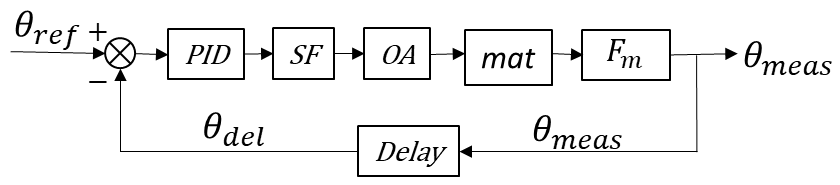 Figure A1. PID controlled muscle activation feedback control system, SF: Sigmoid function, OA: Overall activation, mat: Hill-Type muscle material model, Fm: Muscle force, θmeas: Measured angle, θref: Reference angle, θdel: Delayed measured angle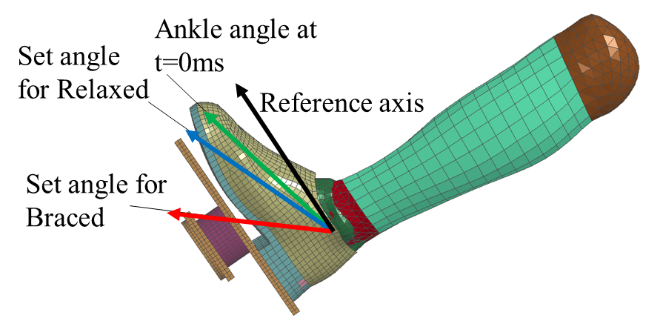 Figure A2. Schematic showing set angle strategy for relaxed and braced condition simulationsAngleDirectionRightLeftNeckX11NeckY11NeckZ11Scapulo-ThoracicX11Scapulo-ThoracicZ11GlenohumeralX11GlenohumeralY11GlenohumeralZ11ElbowY11WristX11Thorax-PelvisX11Thorax-PelvisY11Thorax-PelvisZ11HipX11HipY11HipZ11KneeY11AnkleX11TotalTotal3232Region(rad-1)(rad-1ms-1)(ms/rad)Neck30250Upper Ex.400, (Elbow-250)Trunk800Lower Ex.200SignalCorridorShapeSizePhaseCORA scoreSteering Column Force0.4440.9450.4870.0000.460Right Pedal Force0.5940.9010.8671.0000.758Left Pedal Force0.5970.9080.9651.0000.777Shoulder Belt Force0.5720.8670.6140.8880.680Lap Belt Force0.5190.9200.6950.8910.677Seatpan Force0.5660.9750.9990.9670.773Seatback Force0.4320.8890.6330.8590.612Retractor Belt Force0.0820.8320.4930.8790.408Head CG Linear Acceleration0.3340.8780.4461.0000.554Head CG Rotational Acceleration0.4140.8430.3530.8440.547C7 Linear Acceleration0.3920.5760.4441.0000.532Sternum Linear Acceleration0.4900.7180.6320.4590.546Sacrum Linear Acceleration0.5250.7840.4331.0000.632Total CORA ratingTotal CORA ratingTotal CORA ratingTotal CORA rating0.612SignalCorridorShapeSizePhaseCORA scoreSteering Column Force0.6470.9400.5110.0000.565Right Pedal Force0.5050.8340.5691.0000.653Left Pedal Force0.5210.8570.7671.0000.697Shoulder Belt Force0.7620.9690.6991.0000.825Lap Belt Force0.4580.9891.0001.0000.727Seatpan Force0.6180.9370.8531.0000.774Seatback Force0.4420.7750.4001.0000.583Retractor Belt Force0.3730.9520.5731.0000.607Head CG Linear Acceleration0.5820.9380.8971.0000.763Head CG Rotational Acceleration0.3590.8240.5451.0000.574C7 Linear Acceleration0.5040.7330.8111.0000.676Sternum Linear Acceleration0.5260.7940.6681.0000.673Sacrum Linear Acceleration0.5840.8580.4181.0000.671Total CORA ratingTotal CORA ratingTotal CORA ratingTotal CORA rating0.676SignalCorridorShapeSizePhaseCORA scoreSteering Column Force0.3890.8750.1431.0000.530Right Pedal Force0.6460.9760.4171.0000.721Left Pedal Force0.8130.9370.2521.0000.771Shoulder Belt Force0.8940.9600.8720.9000.902Lap Belt Force0.7000.7670.6301.0000.749Seatpan Force0.7820.9770.2251.0000.758Seatback Force0.3500.9670.1841.0000.533Retractor Belt Force0.153-0.1250.0001.0000.222Head CG Linear Acceleration0.4300.9290.8761.0000.682Head CG Rotational Acceleration0.3900.7500.1611.0000.513C7 Linear Acceleration0.6940.9030.7770.4110.695Sternum Linear Acceleration0.7150.8960.7961.0000.806Sacrum Linear Acceleration0.8710.9570.6481.0000.869Total CORA ratingTotal CORA ratingTotal CORA ratingTotal CORA rating0.673SignalCorridorShapeSizePhaseCORA scoreSteering Column Force0.4310.8790.2441.0000.569Right Pedal Force0.5970.8970.5401.0000.704Left Pedal Force0.7660.8700.5601.0000.788Shoulder Belt Force0.8080.9700.3941.0000.798Lap Belt Force0.7210.9750.3121.0000.741Seatpan Force0.8080.9490.5001.0000.812Seatback Force0.5210.8830.2741.0000.620Retractor Belt Force0.3020.9100.5481.0000.560Head CG Linear Acceleration0.5150.9530.7101.0000.701Head CG Rotational Acceleration0.5350.8410.4801.0000.654C7 Linear Acceleration0.6900.9110.5730.9760.755Sternum Linear Acceleration0.6570.9150.6841.0000.761Sacrum Linear Acceleration0.7610.8950.6341.0000.802Total CORA ratingTotal CORA ratingTotal CORA ratingTotal CORA rating0.713SignalCorridorShapeSizePhaseCORA scoreSteering Column Force0.5280.9750.2840.0000.474Right Pedal Force0.5320.8370.8221.0000.709Left Pedal Force0.6220.8650.6201.0000.725Shoulder Belt Force0.5670.8870.9180.8290.722Lap Belt Force0.4840.9430.9190.8200.689Seatpan Force0.6710.9860.8891.0000.814Seatback Force0.3570.8970.2990.8260.515Retractor Belt Force0.0720.8500.8390.8320.456Head CG Linear Acceleration0.7130.9260.9761.0000.840Head CG Rotational Acceleration0.4330.9200.3580.8880.577C7 Linear Acceleration0.3190.7700.7280.6030.509Sternum Linear Acceleration0.3830.7470.4551.0000.558Sacrum Linear Acceleration0.5350.9080.3681.0000.646Total CORA ratingTotal CORA ratingTotal CORA ratingTotal CORA rating0.633SignalCorridorShapeSizePhaseCORA scoreSteering Column Force0.6200.9330.2890.0000.513Right Pedal Force0.4340.7650.7541.0000.636Left Pedal Force0.4690.9120.6481.0000.661Shoulder Belt Force0.7360.9710.9511.0000.855Lap Belt Force0.3780.9910.9581.0000.680Seatpan Force0.5400.9510.9251.0000.749Seatback Force0.2210.8950.1321.0000.448Retractor Belt Force0.3900.9630.7421.0000.645Head CG Linear Acceleration0.5640.9260.8841.0000.750Head CG Rotational Acceleration0.4660.8470.5410.9260.618C7 Linear Acceleration0.4590.8030.6601.0000.640Sternum Linear Acceleration0.3820.7920.6071.0000.590Sacrum Linear Acceleration0.6420.9260.4231.0000.712Total CORA ratingTotal CORA ratingTotal CORA ratingTotal CORA rating0.654SignalCorridorShapeSizePhaseCORA scoreSteering Column Force0.1250.9130.0450.9150.374Right Pedal Force0.0860.6730.0831.0000.335Left Pedal Force0.3500.7890.0751.0000.485Shoulder Belt Force0.6820.8050.0281.0000.646Lap Belt Force0.6110.6820.1761.0000.615Seatpan Force0.2670.9470.0730.0000.303Seatback Force0.1100.6580.0230.5940.267Retractor Belt Force0.1070.6990.0381.0000.343Head CG Linear Acceleration0.4780.9580.8770.6760.657Head CG Rotational Acceleration0.3100.9540.2280.4380.425C7 Linear Acceleration0.4520.8040.9001.0000.676Sternum Linear Acceleration0.4100.7950.7231.0000.624Sacrum Linear Acceleration0.8210.8500.7671.0000.846Total CORA ratingTotal CORA ratingTotal CORA ratingTotal CORA rating0.508SignalCorridorShapeSizePhaseCORA scoreSteering Column Force0.1600.9040.0911.0000.412Right Pedal Force0.1240.5850.1521.0000.351Left Pedal Force0.3790.7410.1611.0000.506Shoulder Belt Force0.6170.9830.0531.0000.647Lap Belt Force0.5990.9750.1331.0000.650Seatpan Force0.3980.8920.1890.0000.379Seatback Force0.2830.6980.0361.0000.430Retractor Belt Force0.2910.9700.0631.0000.484Head CG Linear Acceleration0.6040.9320.9891.0000.788Head CG Rotational Acceleration0.4320.8420.2180.1200.412C7 Linear Acceleration0.5460.7940.9161.0000.724Sternum Linear Acceleration0.5540.7680.9421.0000.728Sacrum Linear Acceleration0.8150.8840.5071.0000.806Total CORA ratingTotal CORA ratingTotal CORA ratingTotal CORA rating0.563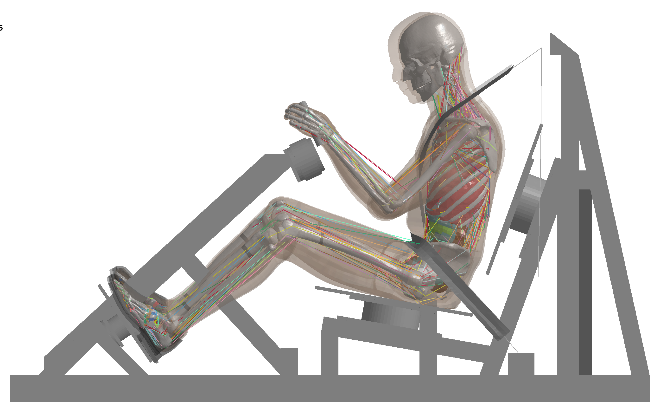 Figure A3. Comparison of simulation response for M50-OS (Control: shown as transparent colored skin) and M50-OS+Active at the time of highest head CG forward excursion in 5g relaxed condition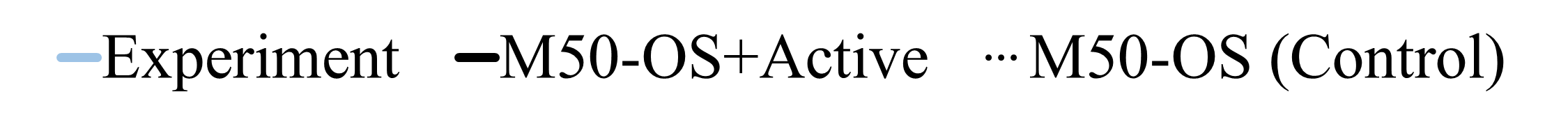 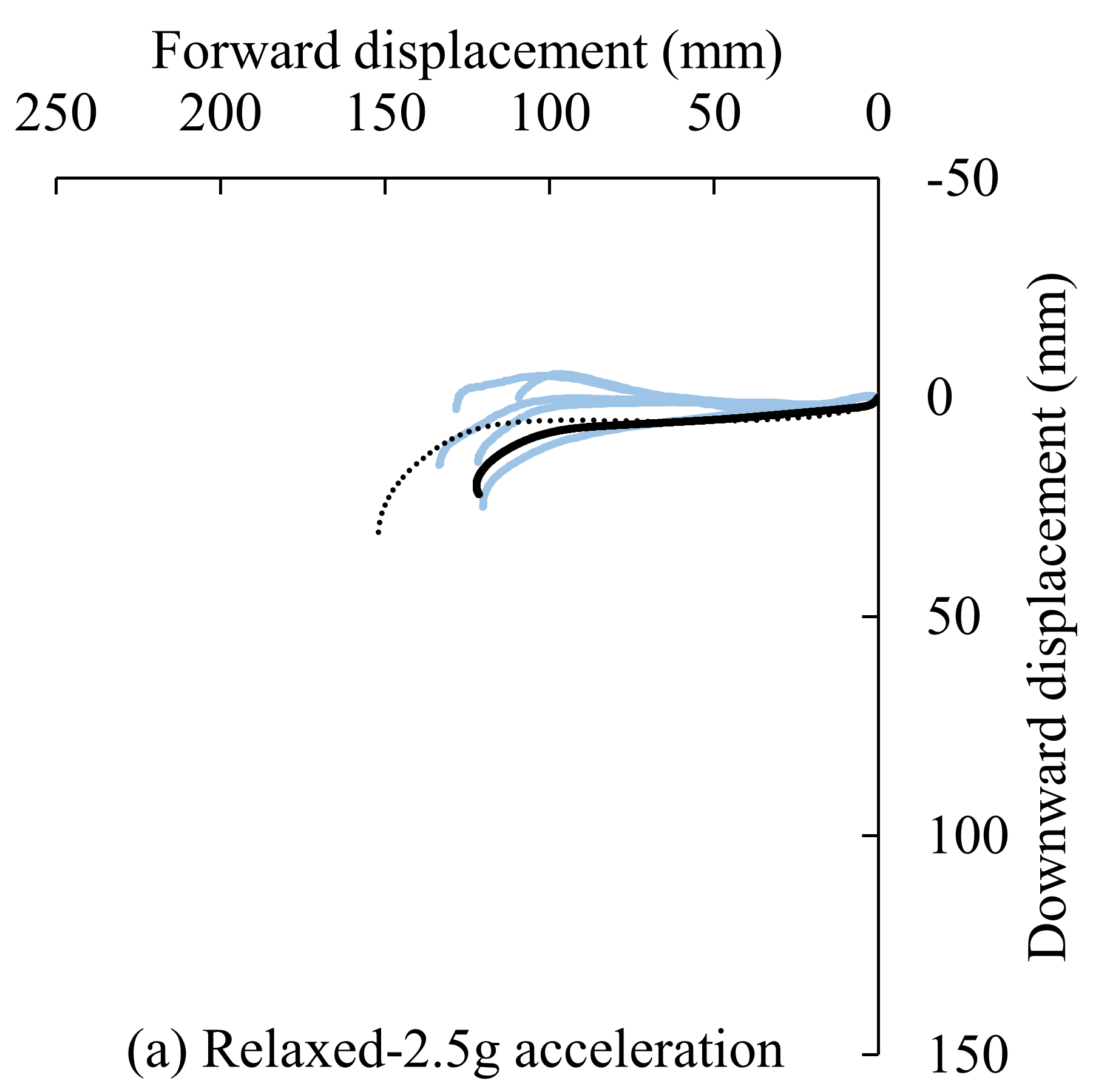 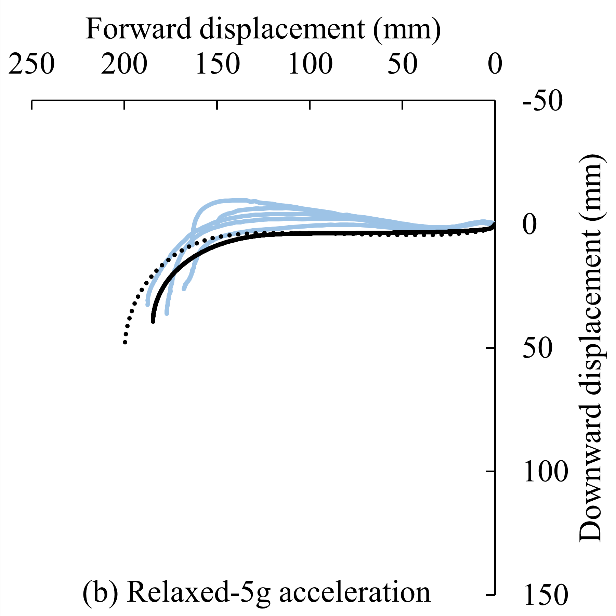 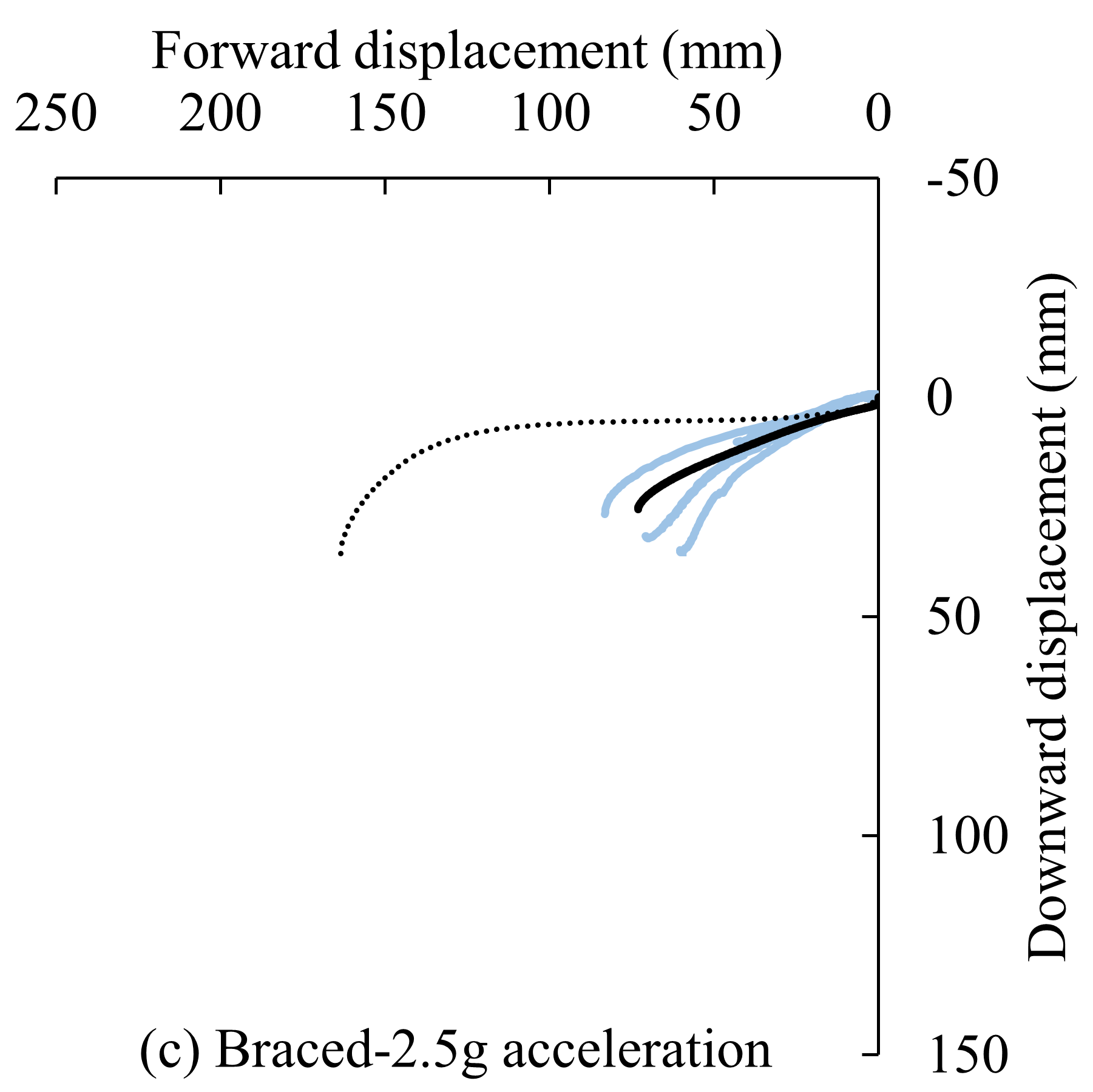 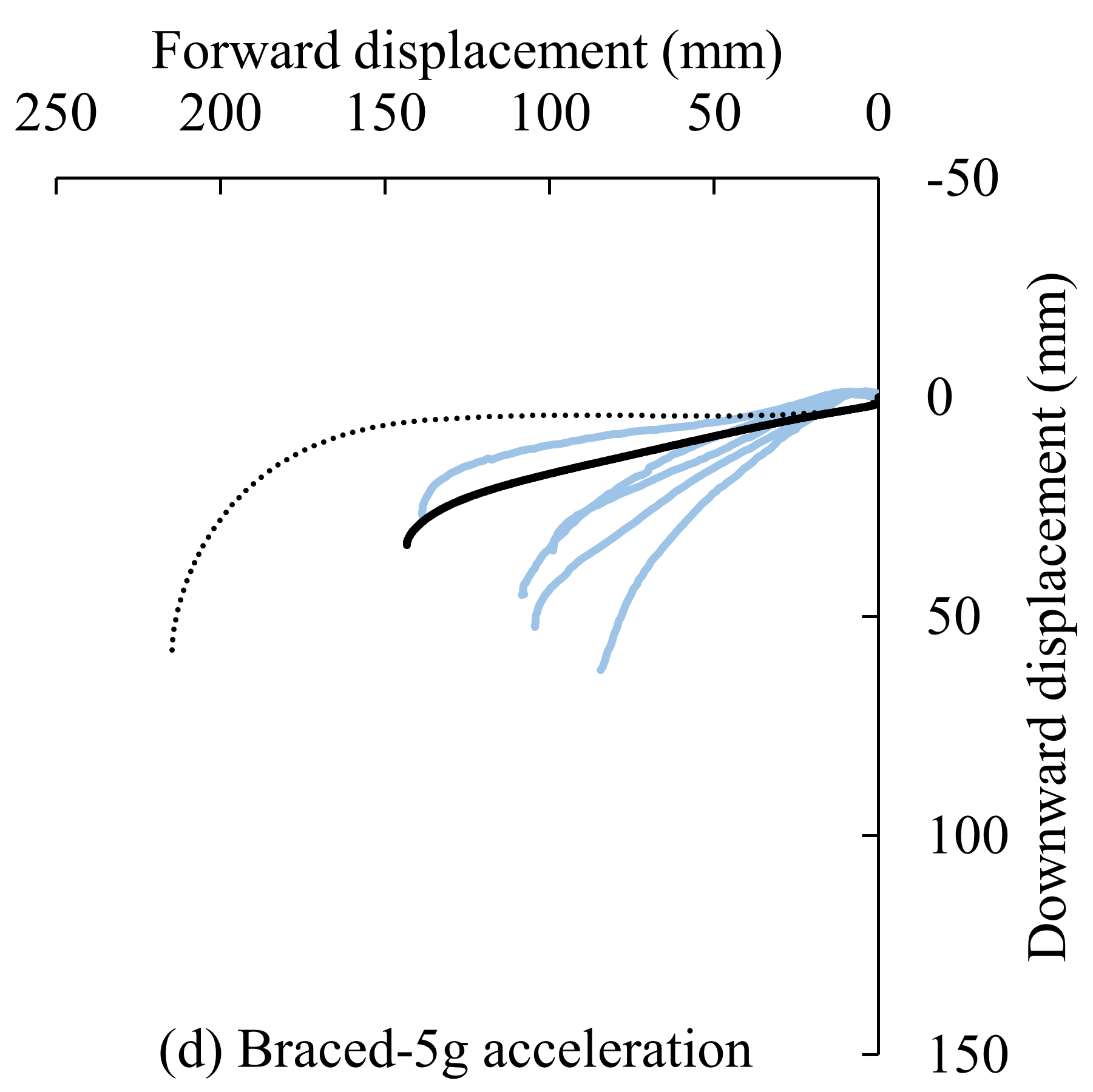 Figure A4. Head CG displacement response of M50-OS and M50-OS+Active along with experimental data (Beeman, et al. 2011)Figure A4. Head CG displacement response of M50-OS and M50-OS+Active along with experimental data (Beeman, et al. 2011)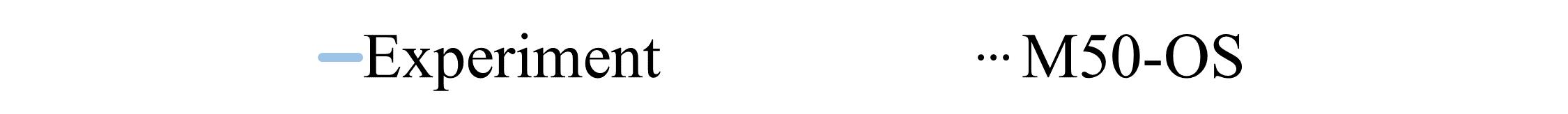 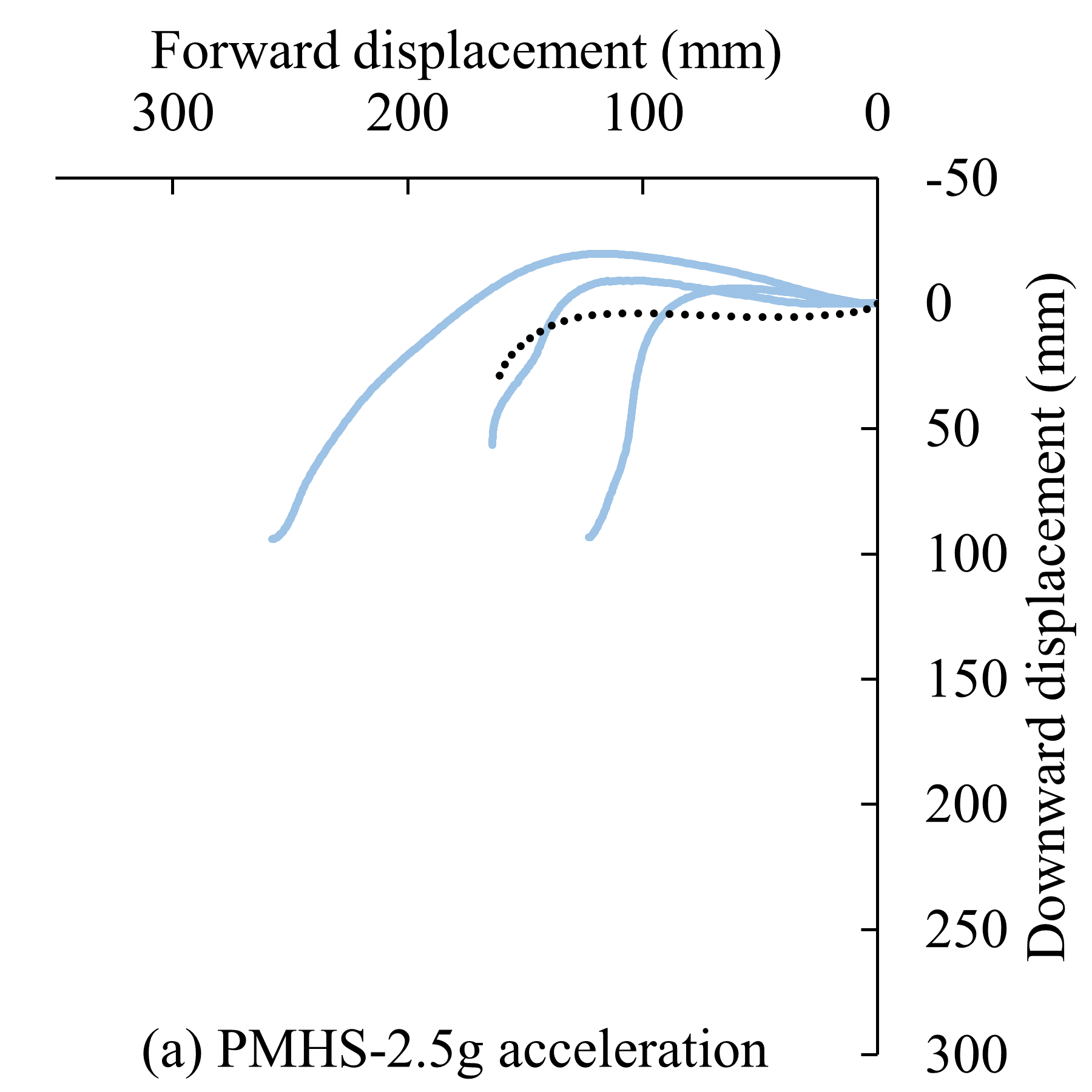 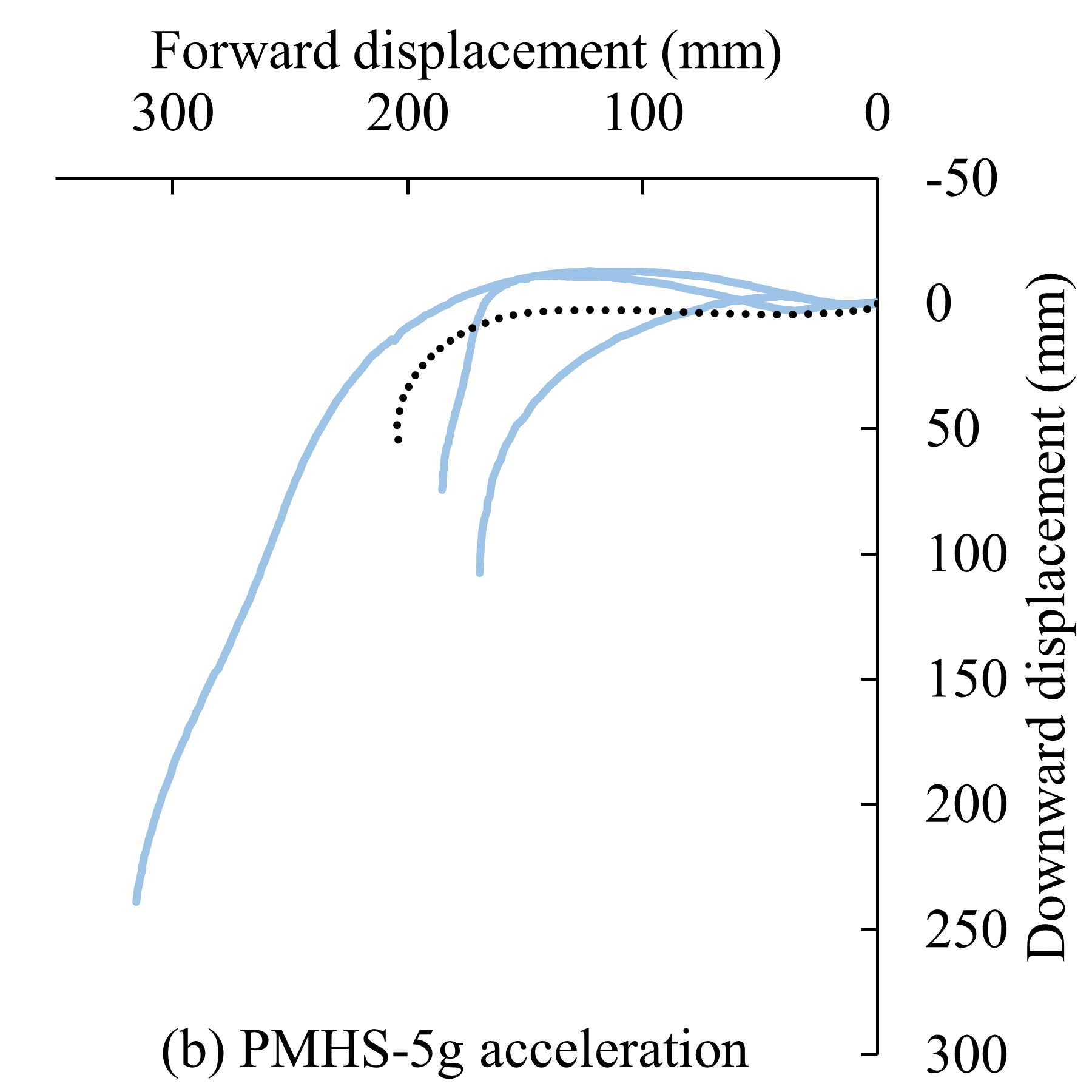 Figure A5. Head CG displacement response of M50-OS along with experimental PMHS data (Beeman, et al. 2012)Figure A5. Head CG displacement response of M50-OS along with experimental PMHS data (Beeman, et al. 2012)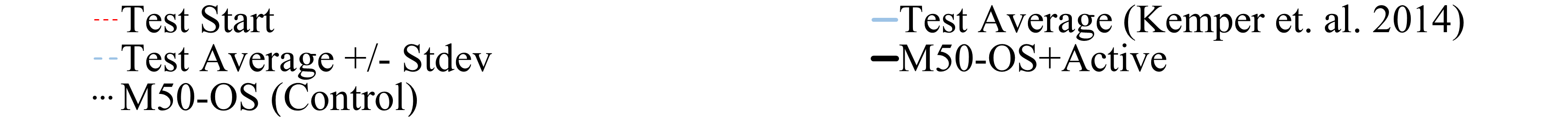 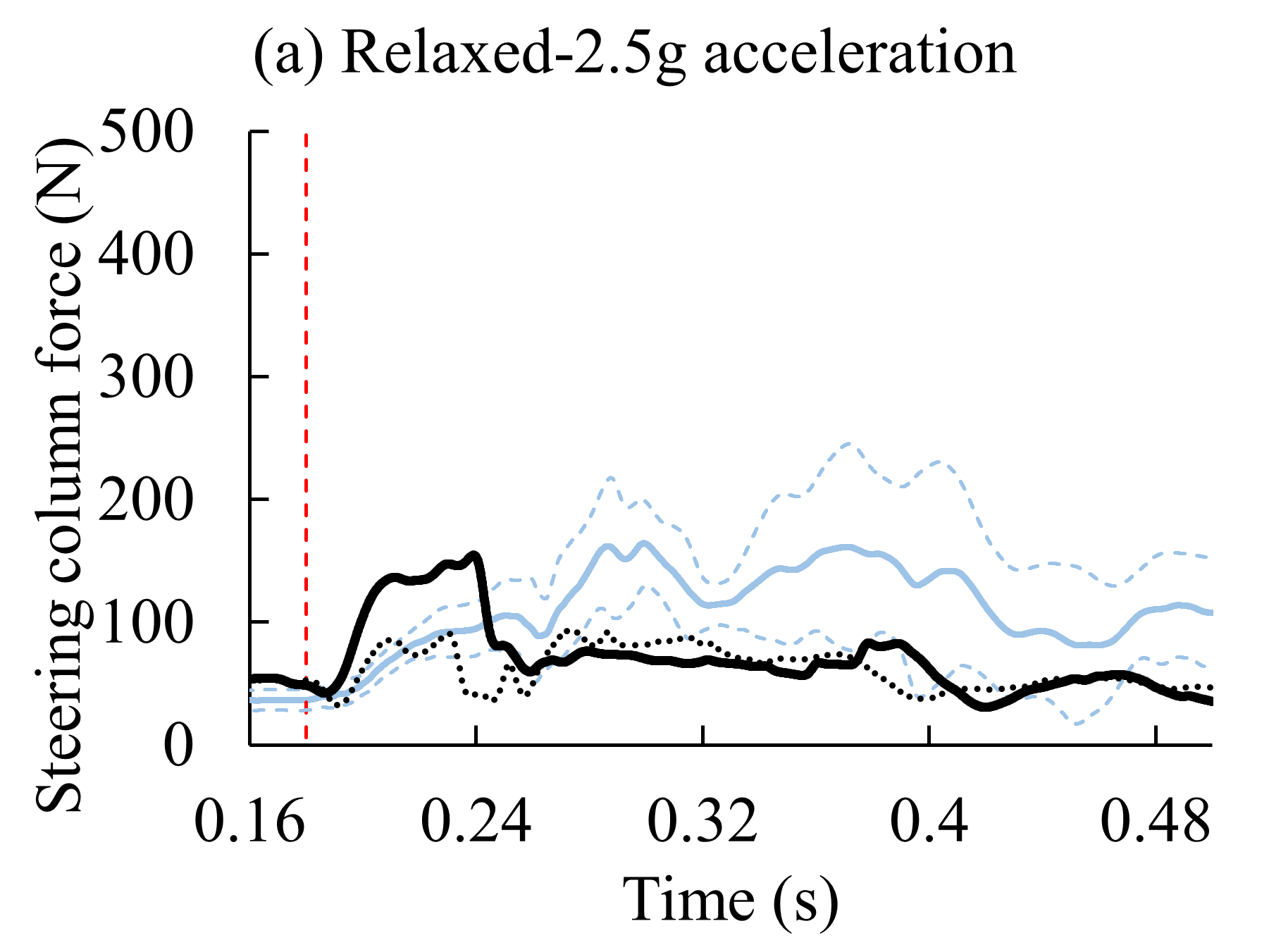 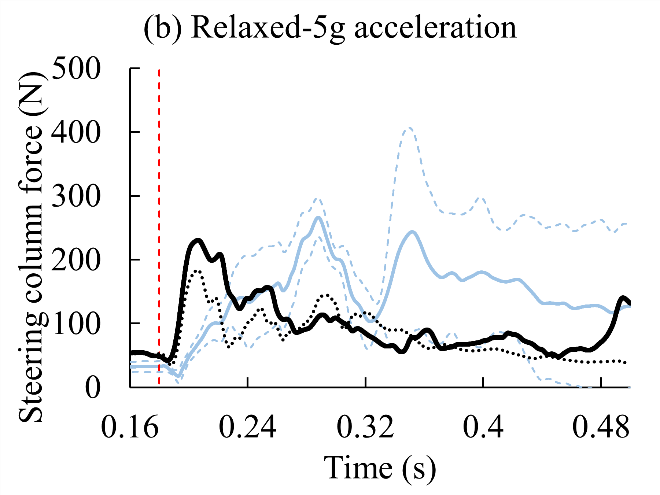 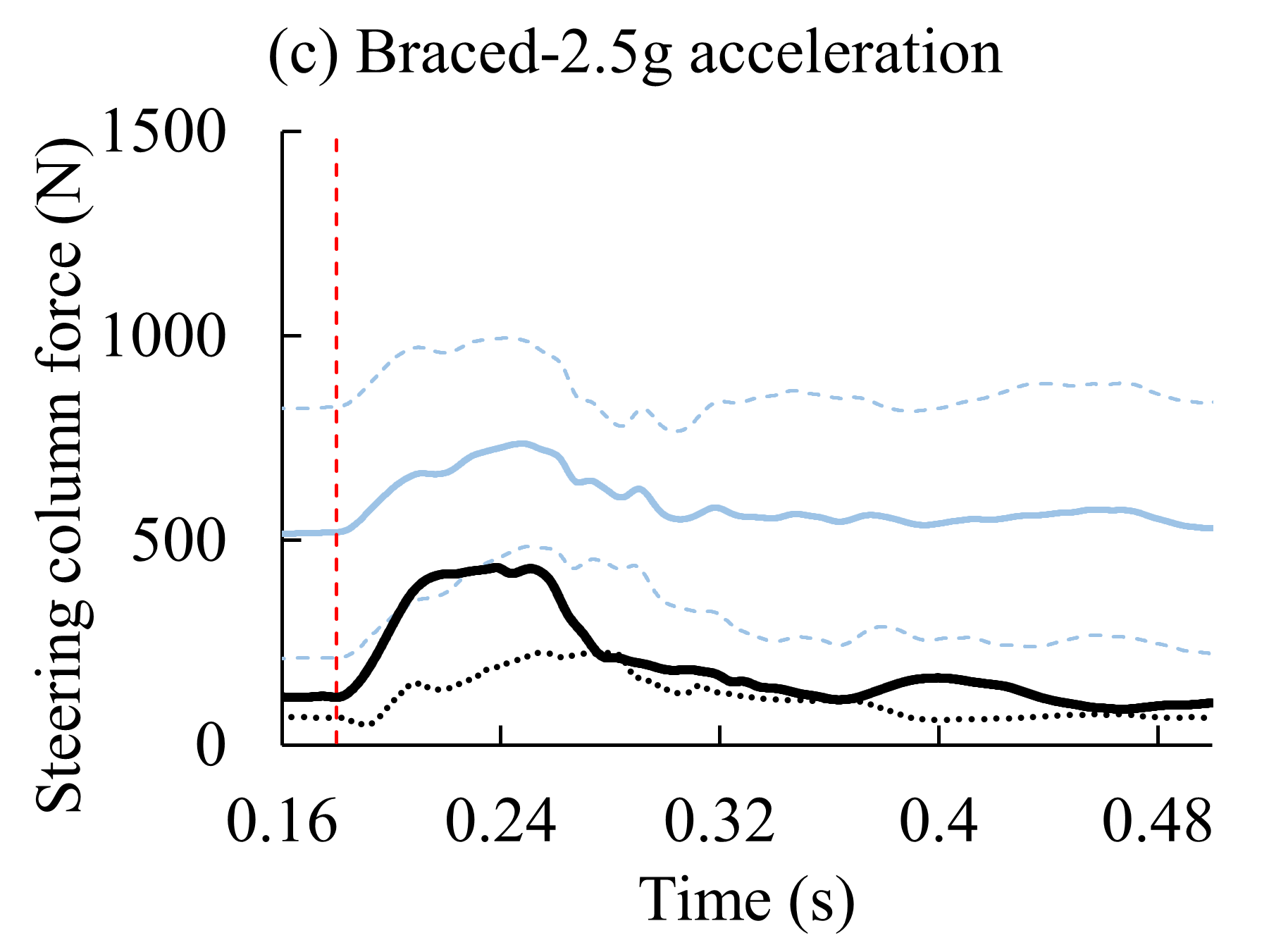 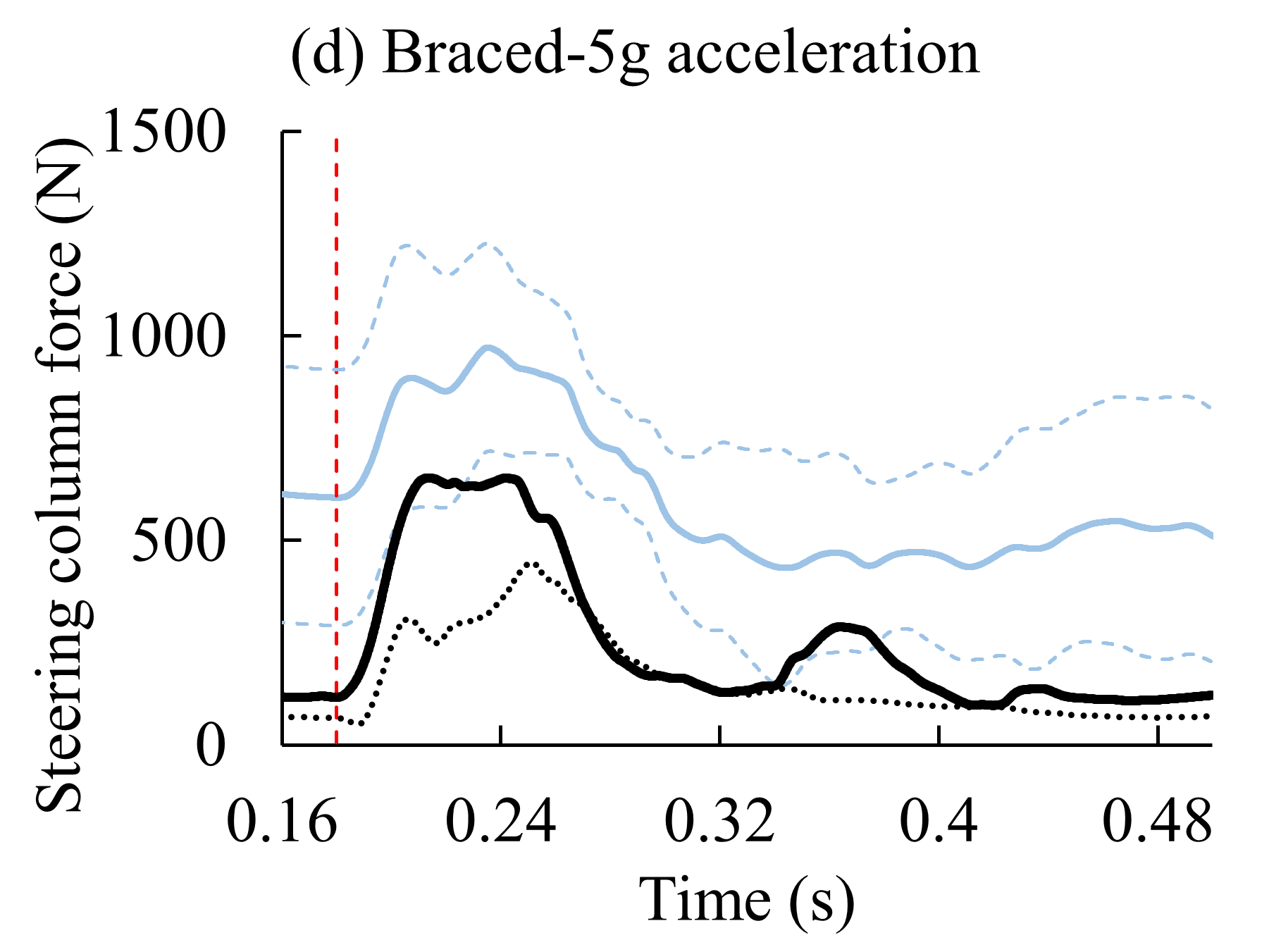 Figure A6. Comparison of steering column force, by muscle state and pulse severity, for M50-OS+Active, M50-OS, and volunteer data (Kemper, et al. 2014)Figure A6. Comparison of steering column force, by muscle state and pulse severity, for M50-OS+Active, M50-OS, and volunteer data (Kemper, et al. 2014)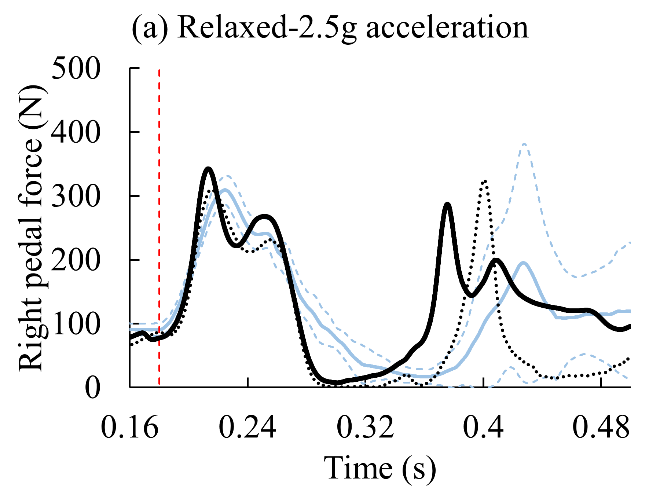 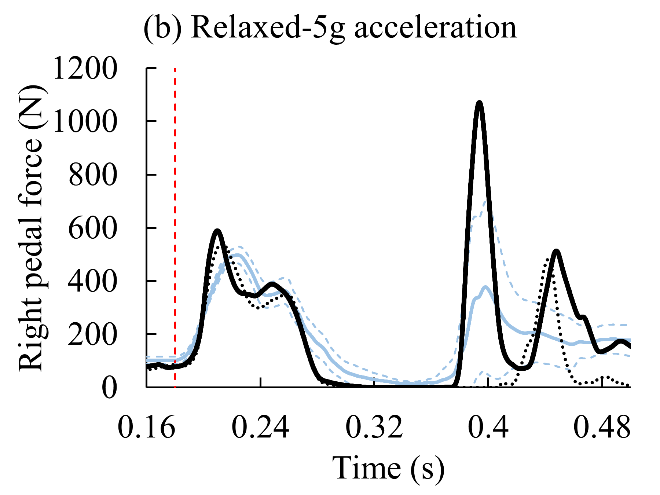 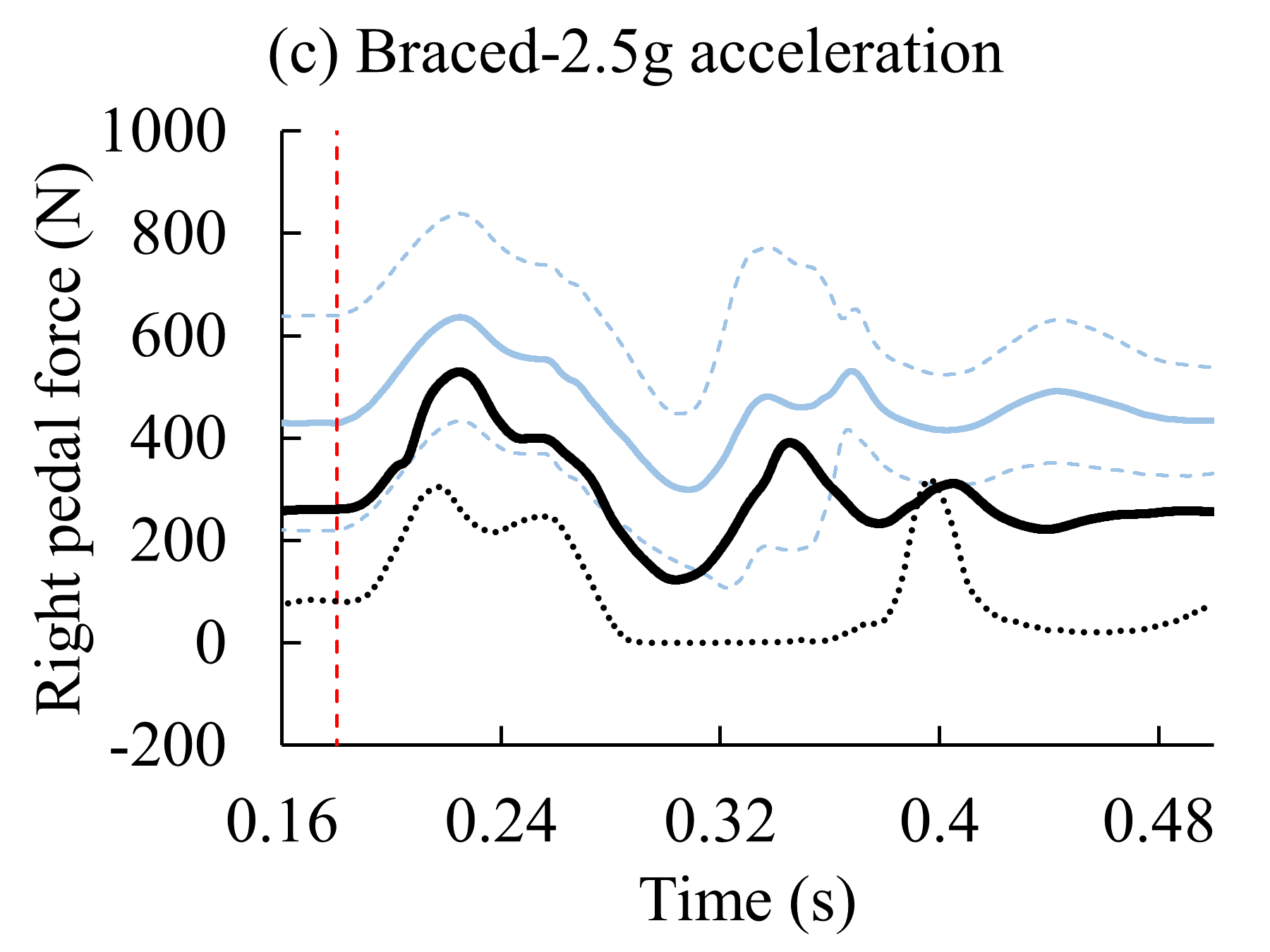 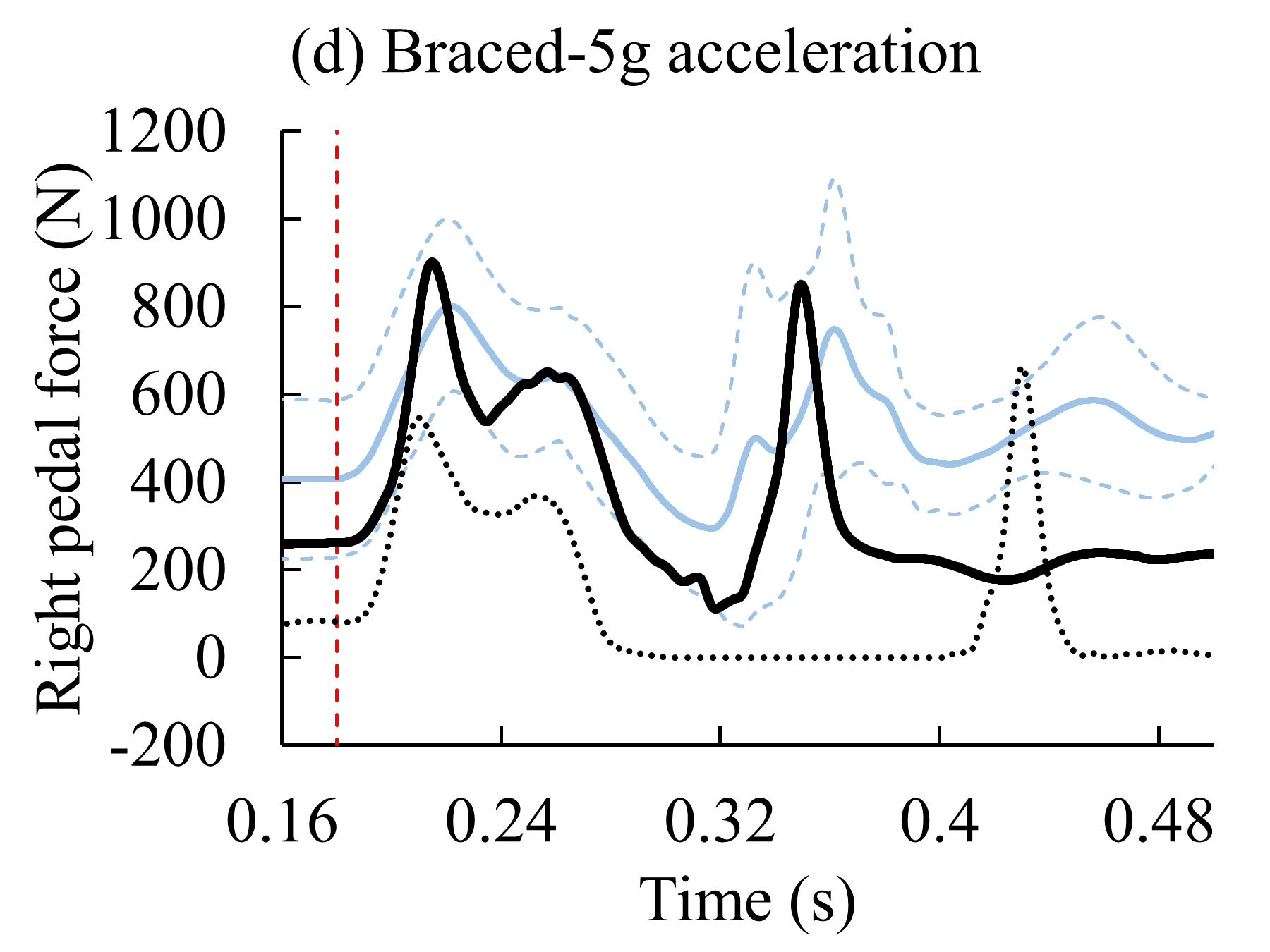 Figure A7. Comparison of right pedal force, by muscle state and pulse severity, for M50-OS+Active, M50-OS, and volunteer data (Kemper, et al. 2014)Figure A7. Comparison of right pedal force, by muscle state and pulse severity, for M50-OS+Active, M50-OS, and volunteer data (Kemper, et al. 2014)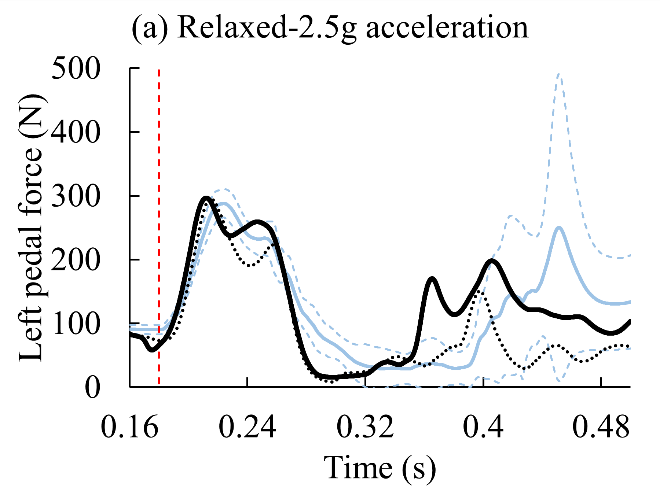 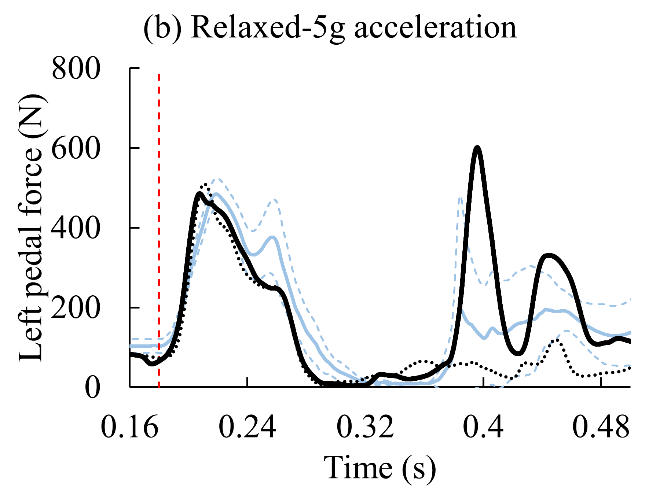 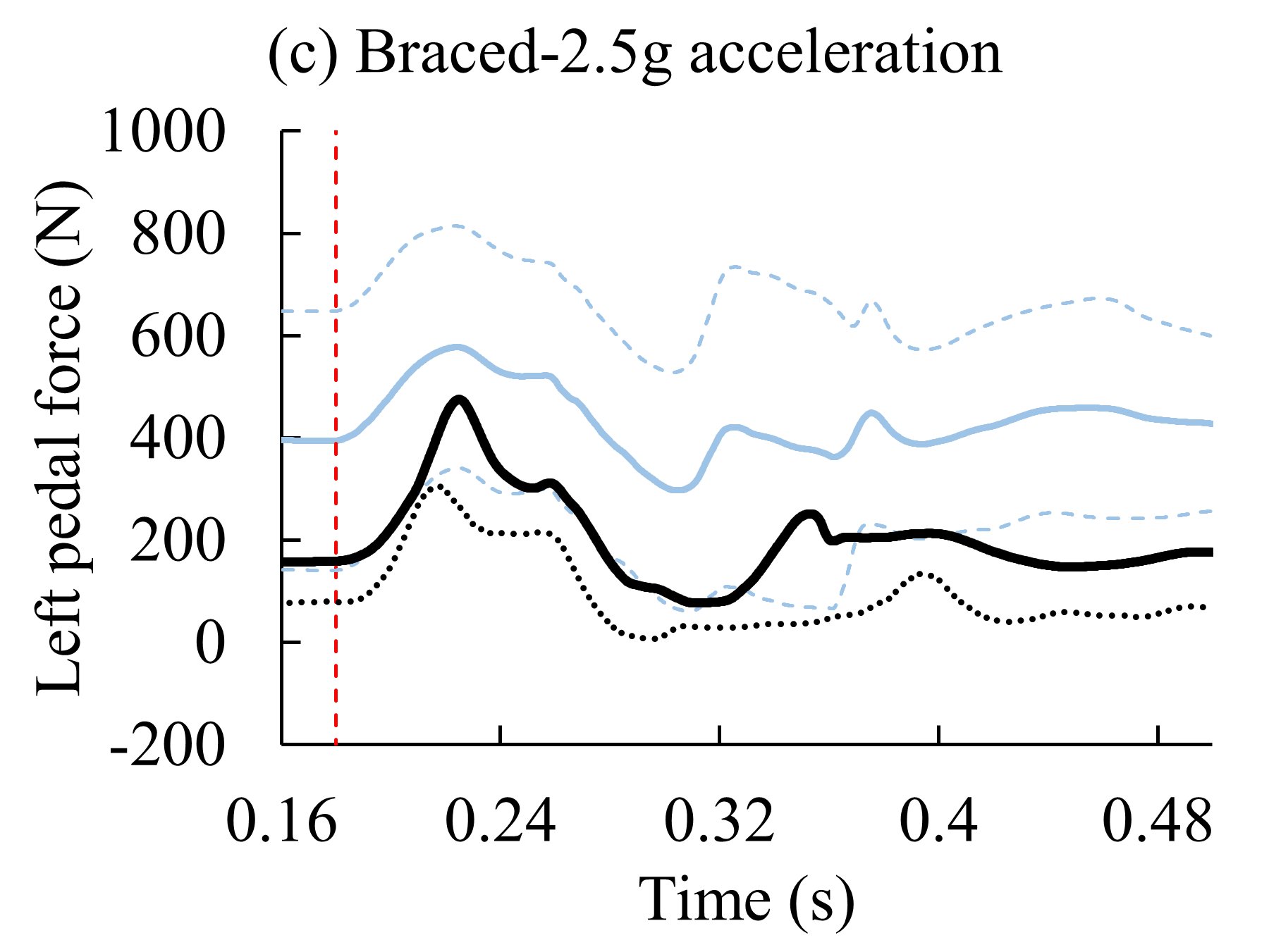 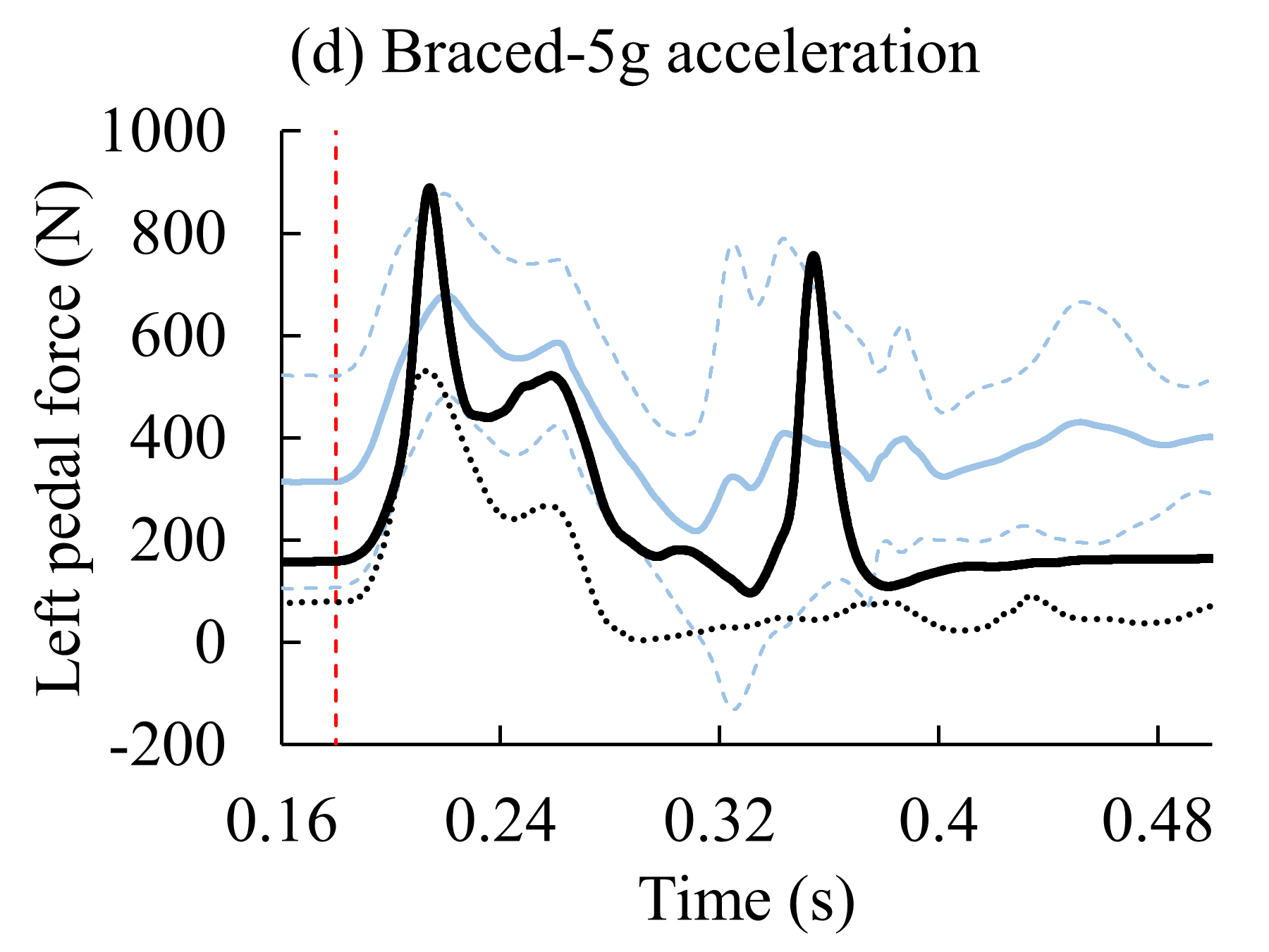 Figure A8. Comparison of left pedal force, by muscle state and pulse severity, for M50-OS+Active, M50-OS, and volunteer data (Kemper, et al. 2014)Figure A8. Comparison of left pedal force, by muscle state and pulse severity, for M50-OS+Active, M50-OS, and volunteer data (Kemper, et al. 2014)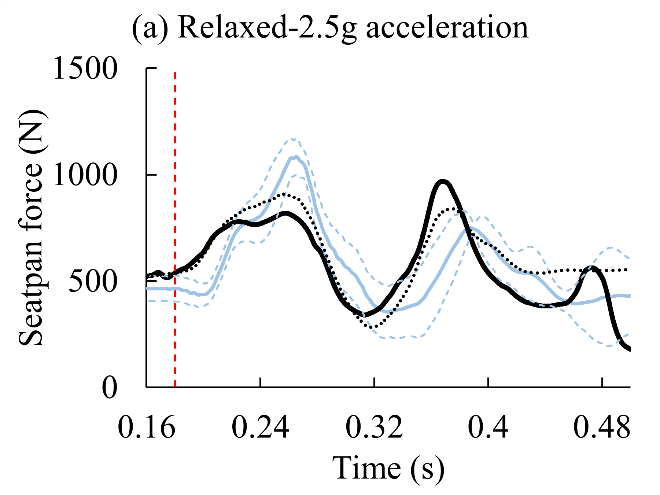 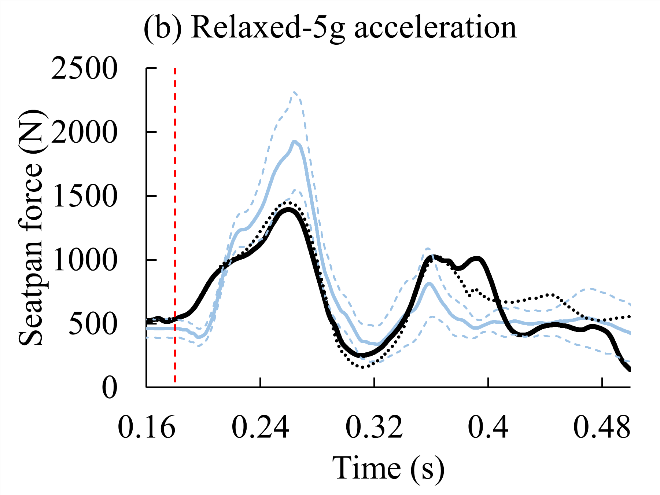 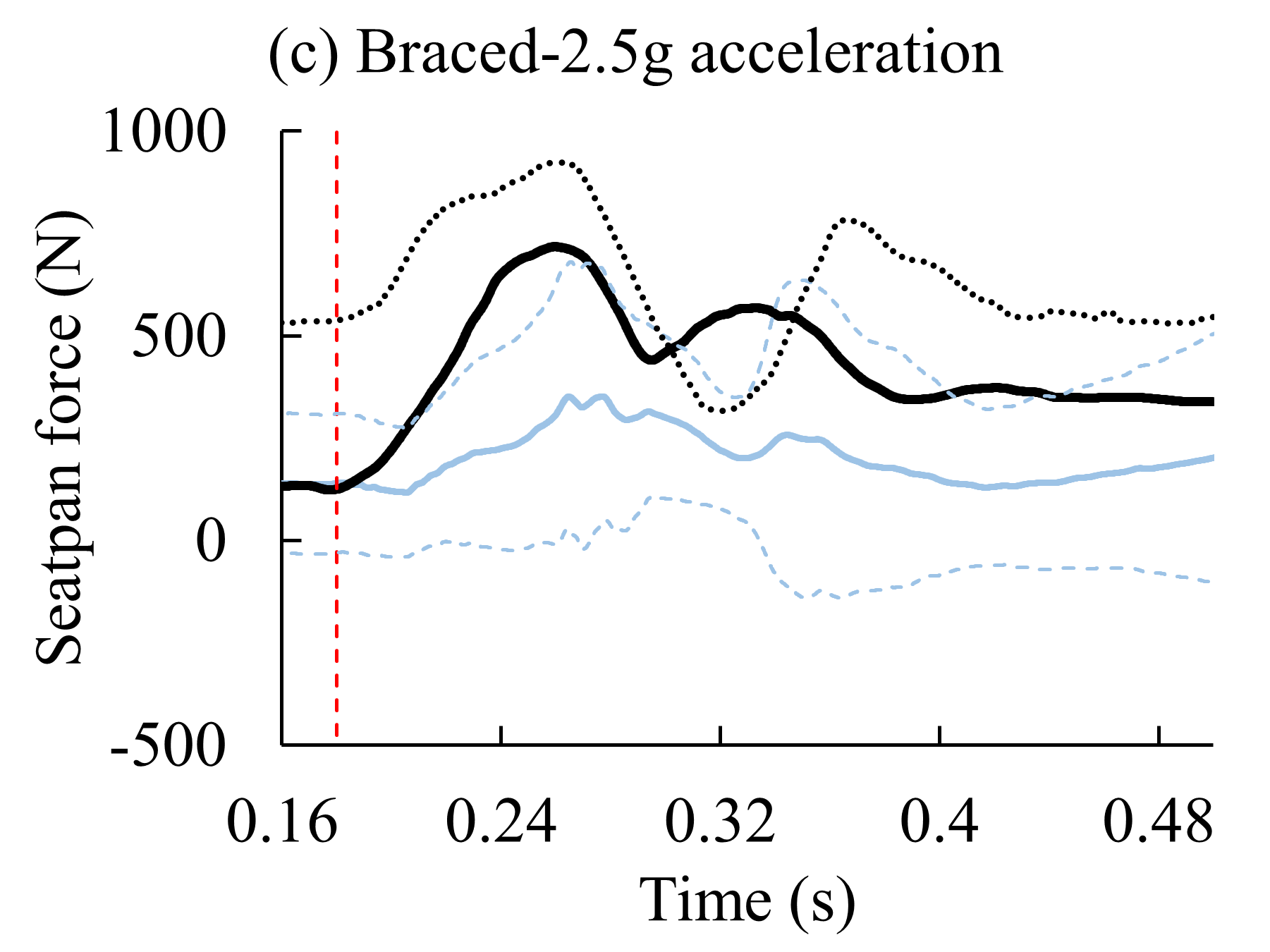 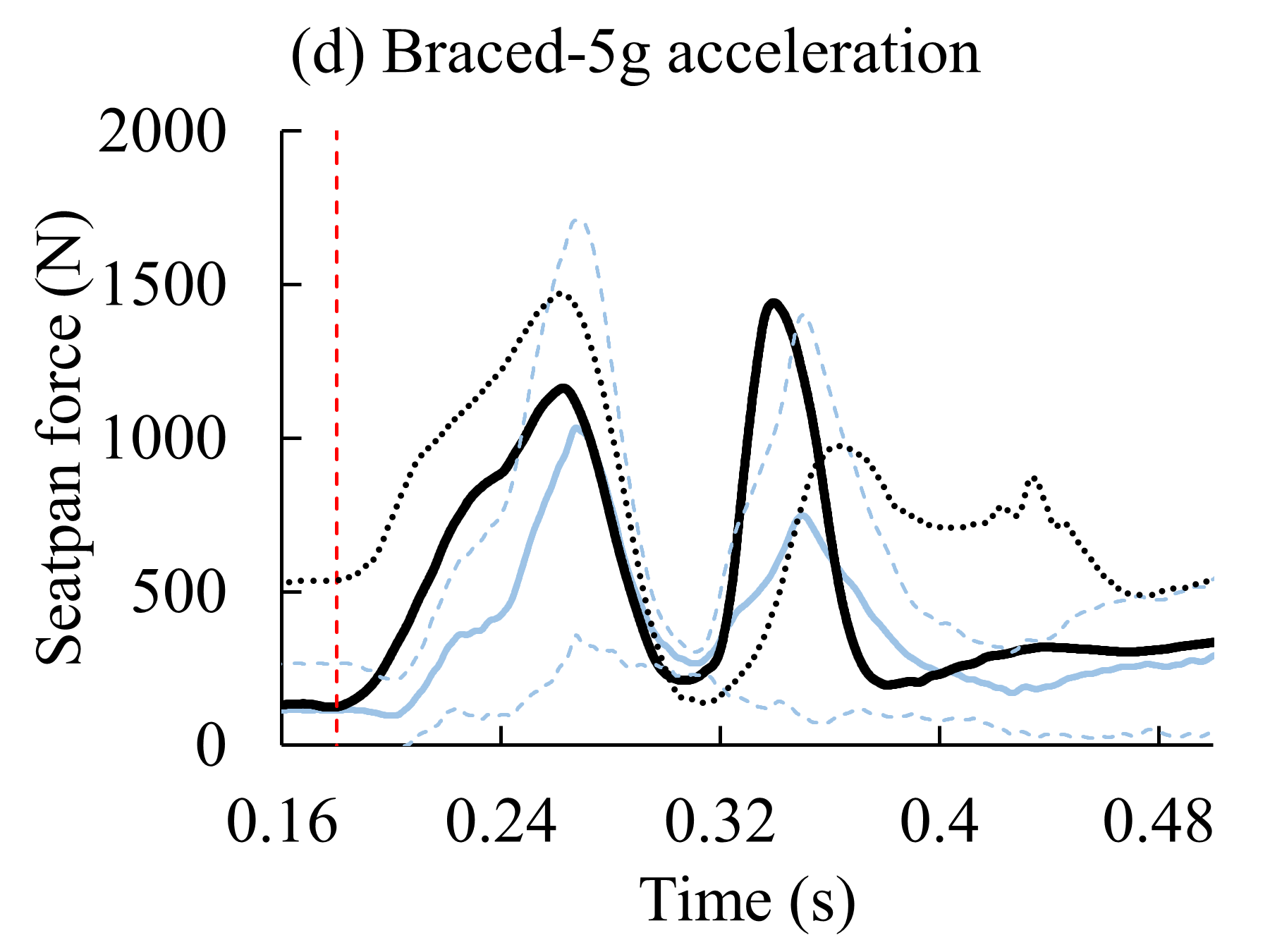 Figure A9. Comparison of seatpan force, by muscle state and pulse severity, for M50-OS+Active, M50-OS, and volunteer data (Kemper, et al. 2014)Figure A9. Comparison of seatpan force, by muscle state and pulse severity, for M50-OS+Active, M50-OS, and volunteer data (Kemper, et al. 2014)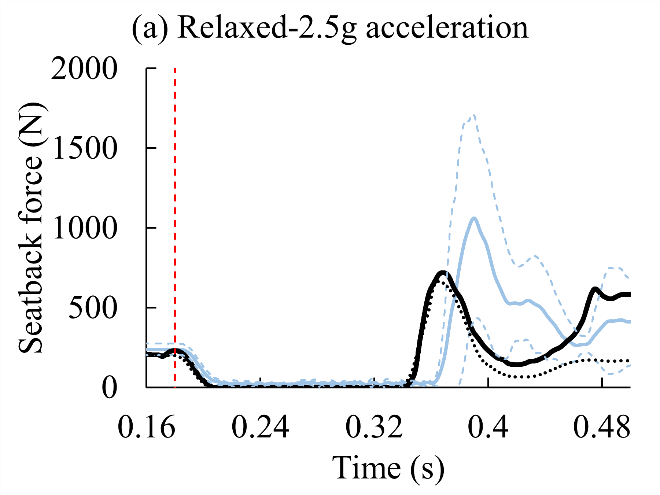 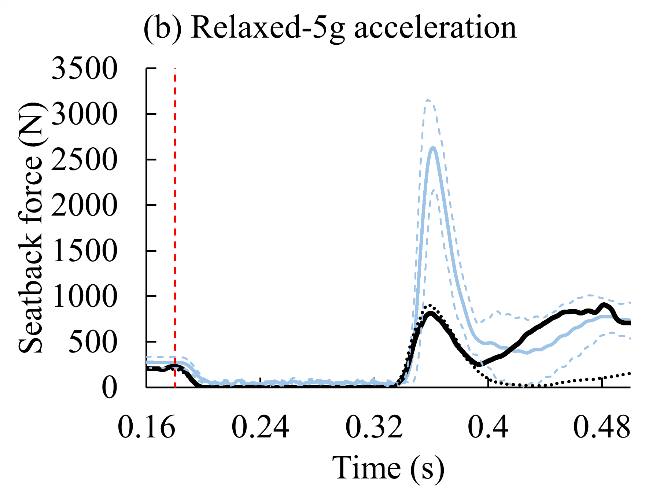 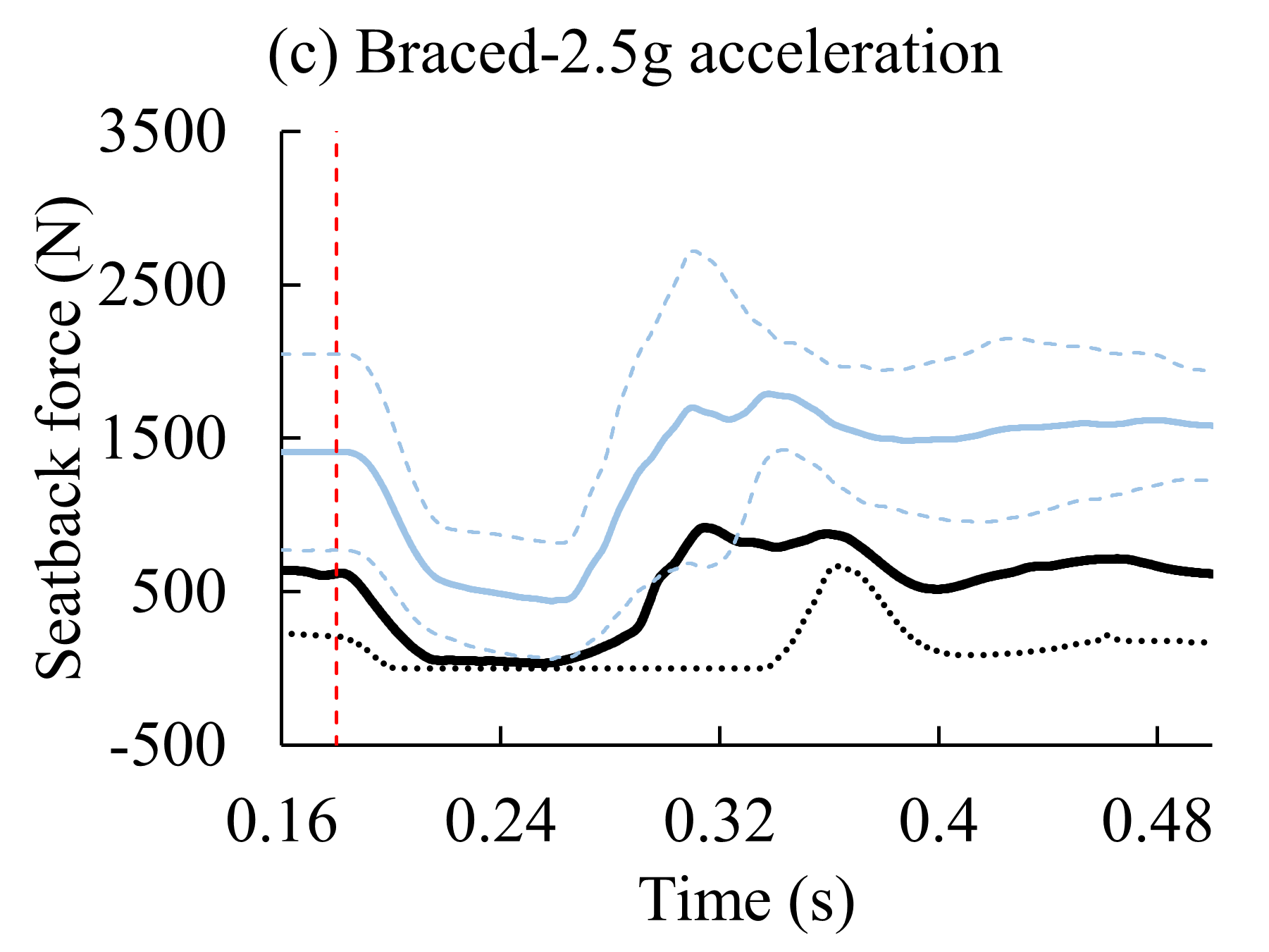 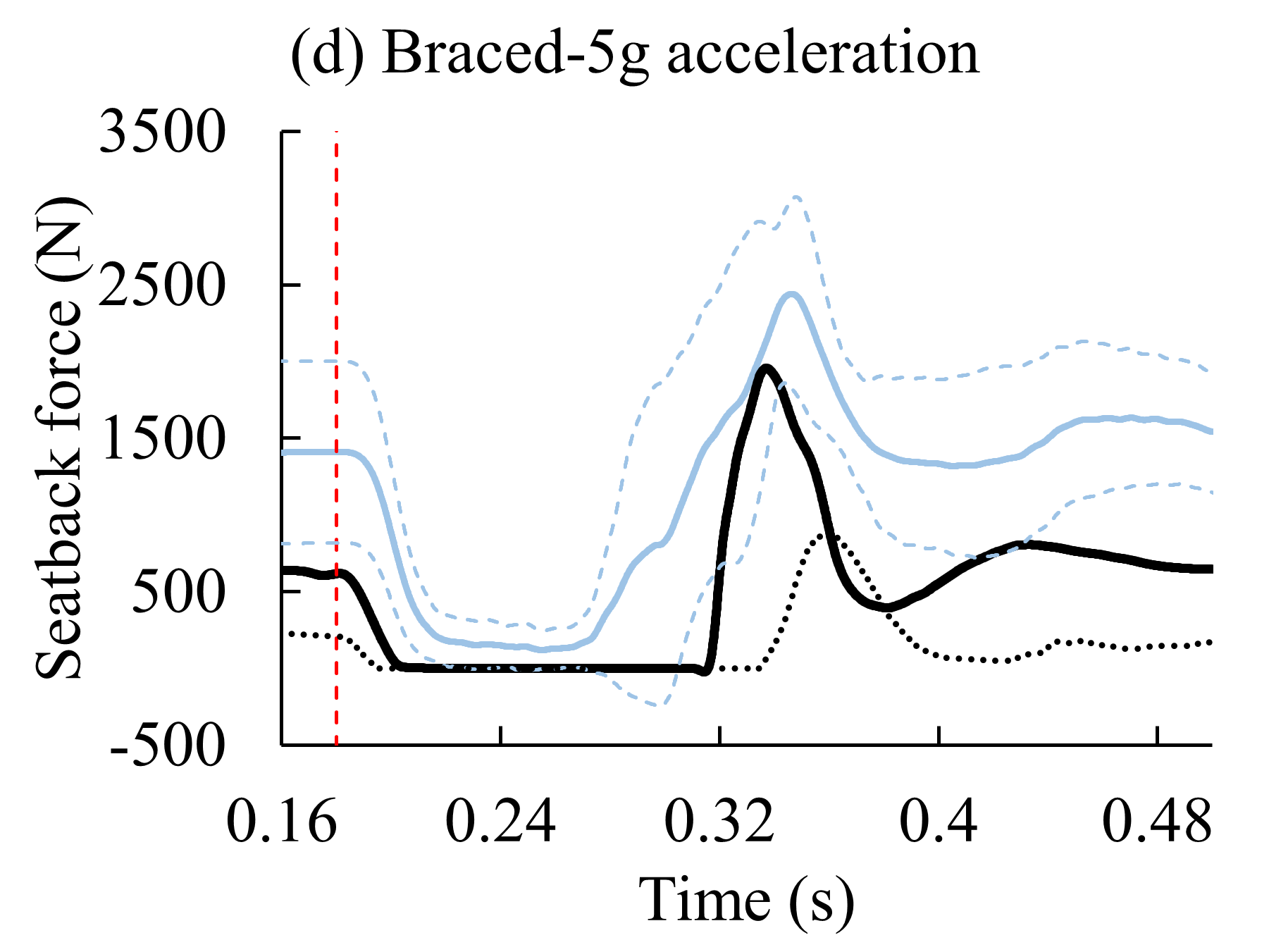 Figure A10. Comparison of seatback force, by muscle state and pulse severity, for M50-OS+Active, M50-OS, and volunteer data (Kemper, et al. 2014)Figure A10. Comparison of seatback force, by muscle state and pulse severity, for M50-OS+Active, M50-OS, and volunteer data (Kemper, et al. 2014)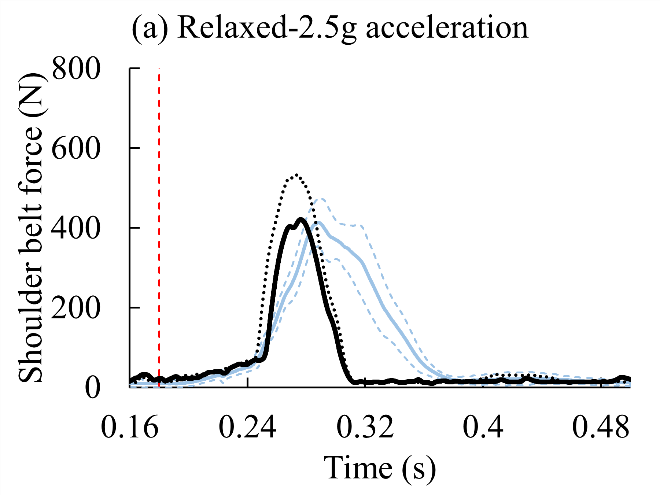 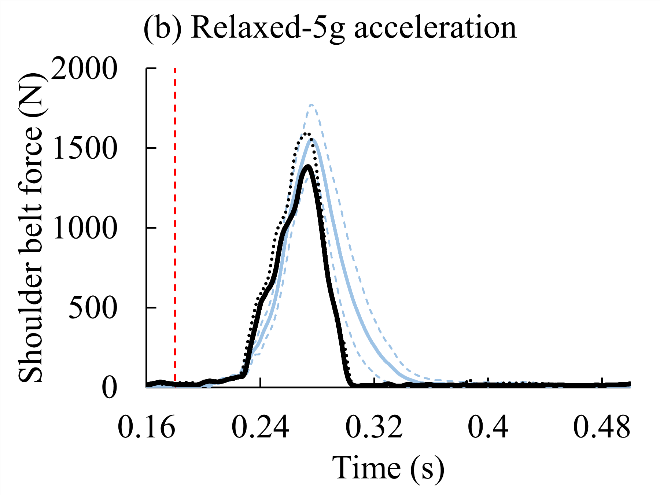 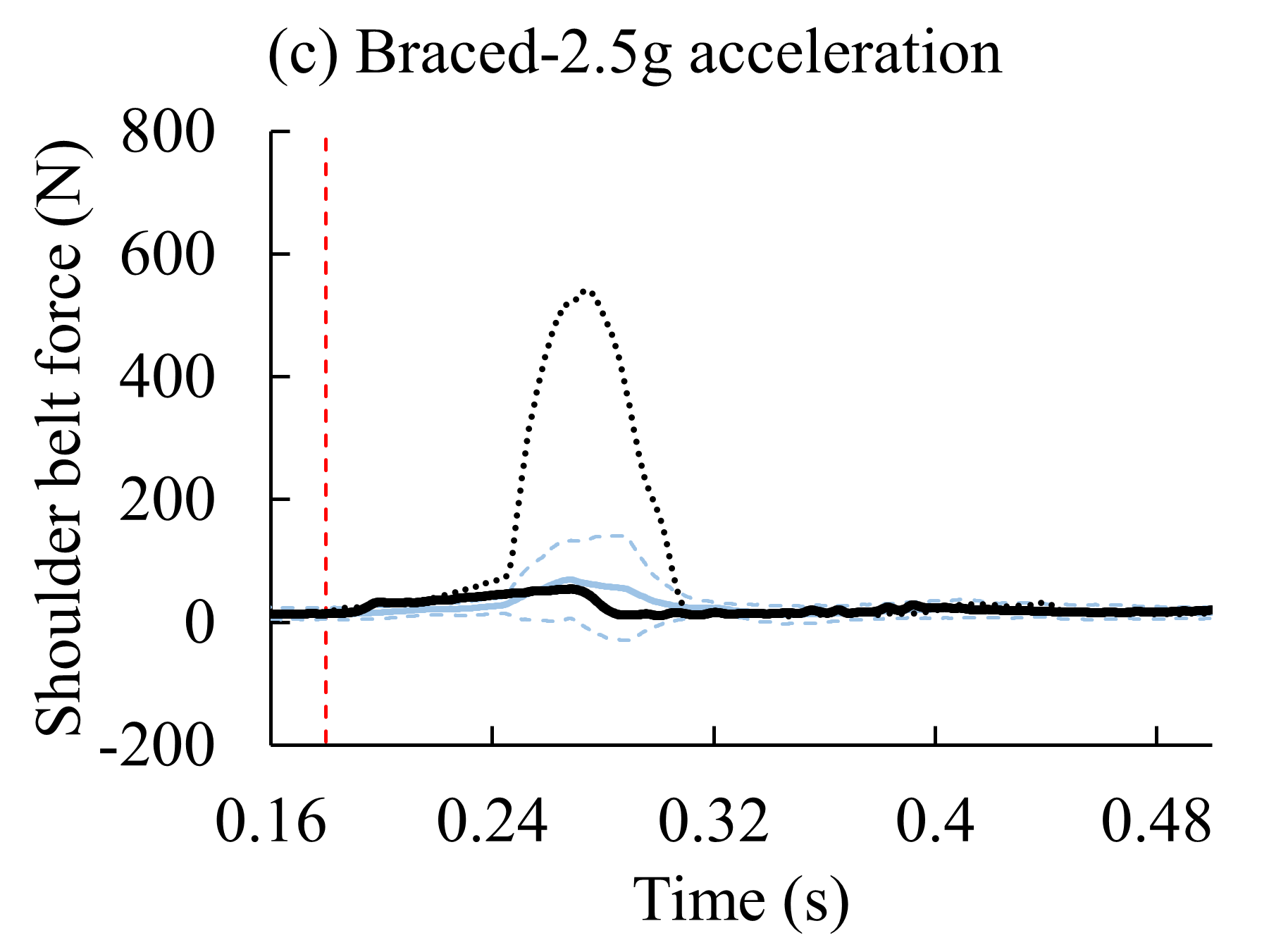 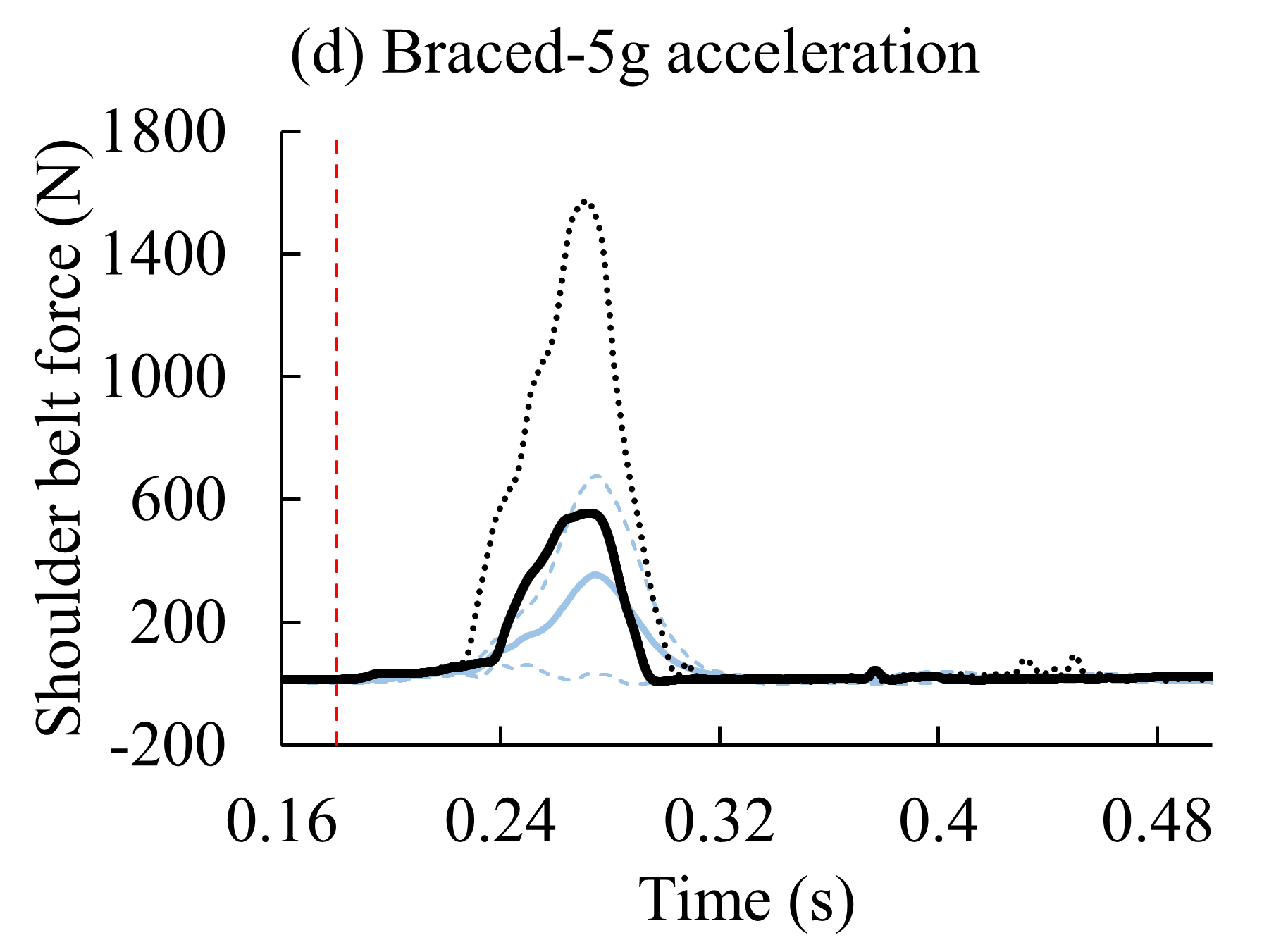 Figure A11. Comparison of shoulder belt force, by muscle state and pulse severity, for M50-OS+Active, M50-OS, and volunteer data (Kemper, et al. 2014)Figure A11. Comparison of shoulder belt force, by muscle state and pulse severity, for M50-OS+Active, M50-OS, and volunteer data (Kemper, et al. 2014)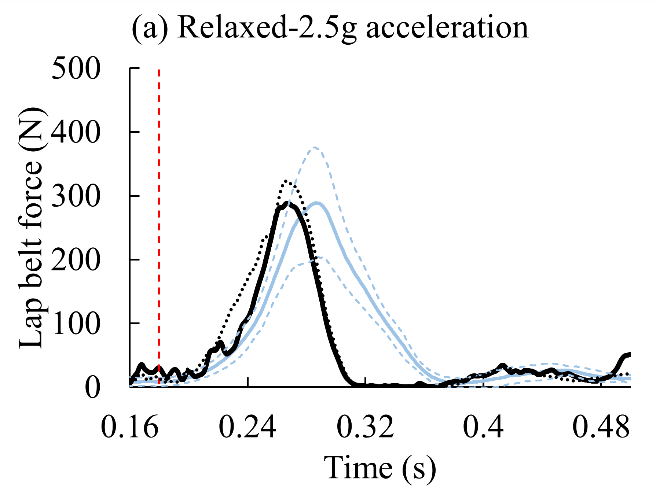 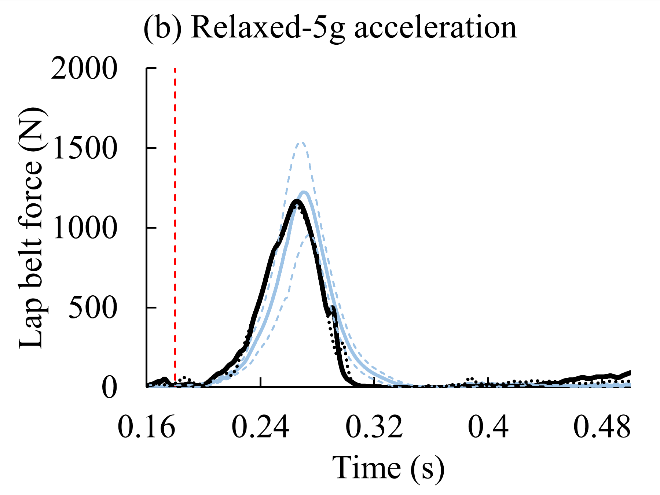 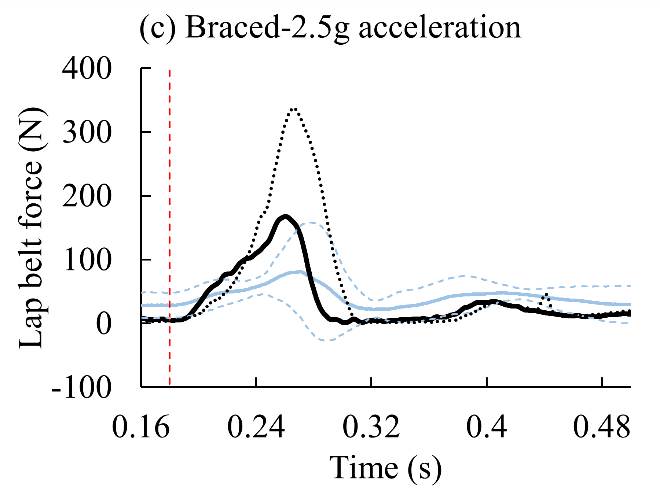 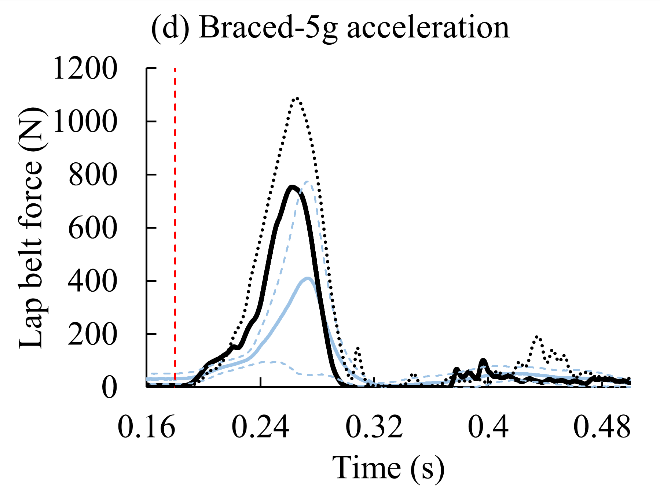 Figure A12. Comparison of lap belt force, by muscle state and pulse severity, for M50-OS+Active, M50-OS, and volunteer data (Kemper, et al. 2014)Figure A12. Comparison of lap belt force, by muscle state and pulse severity, for M50-OS+Active, M50-OS, and volunteer data (Kemper, et al. 2014)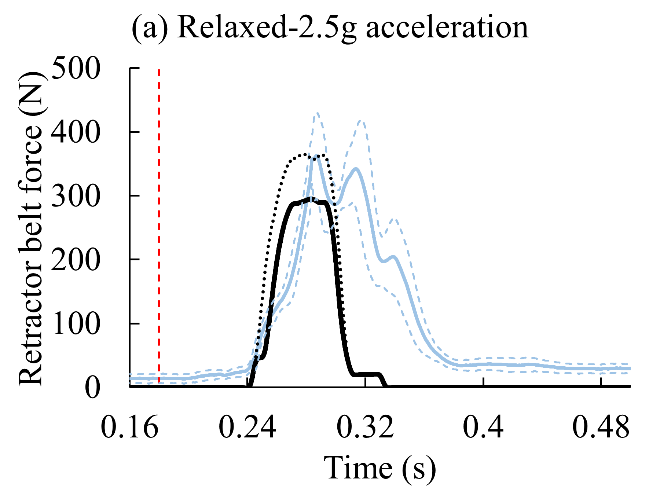 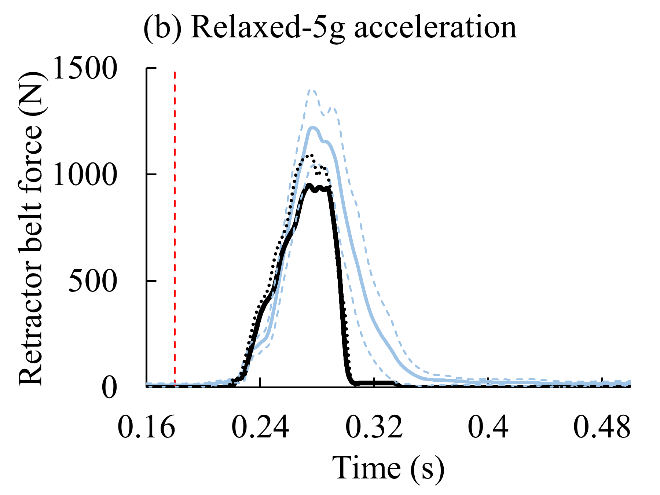 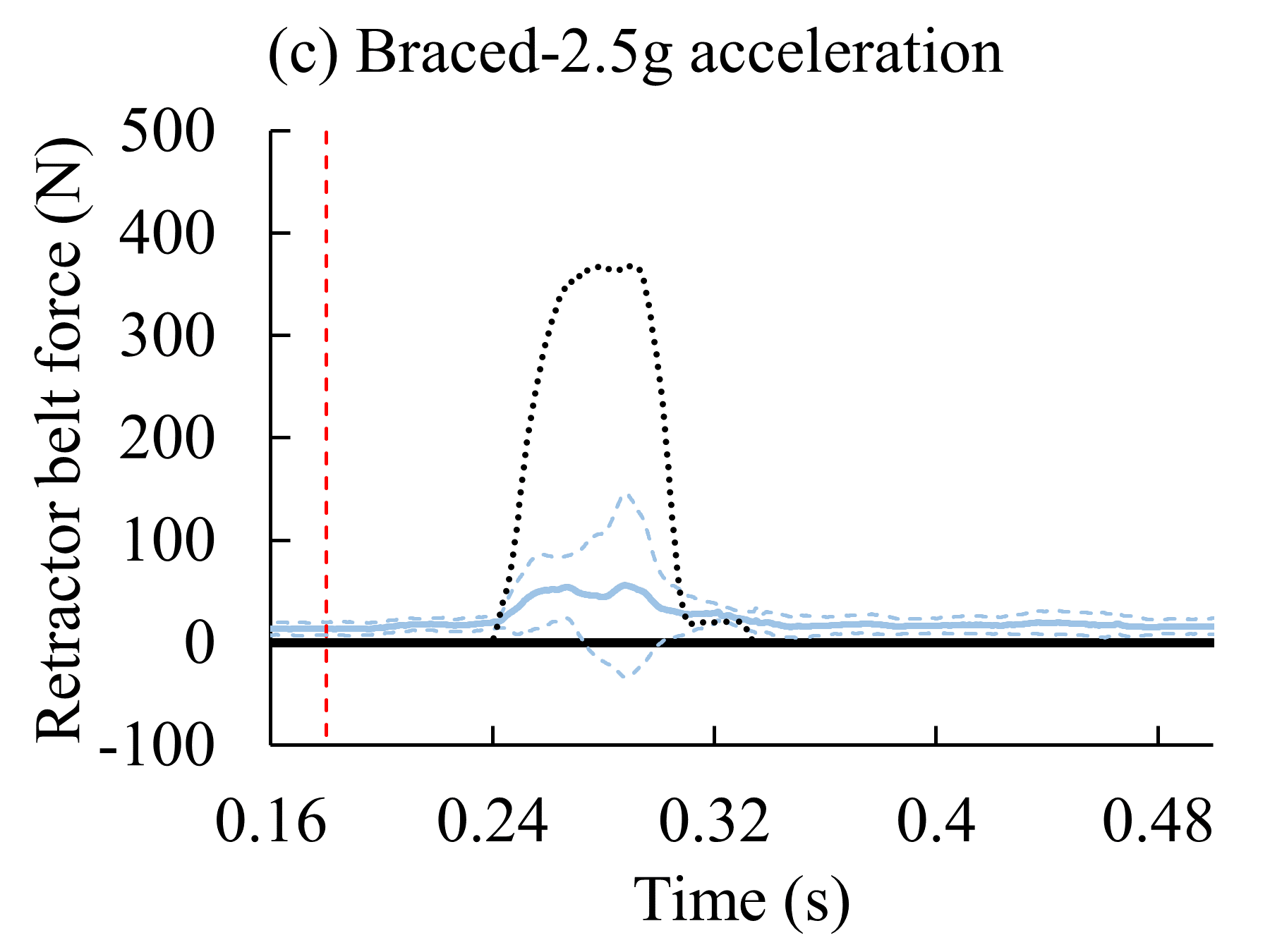 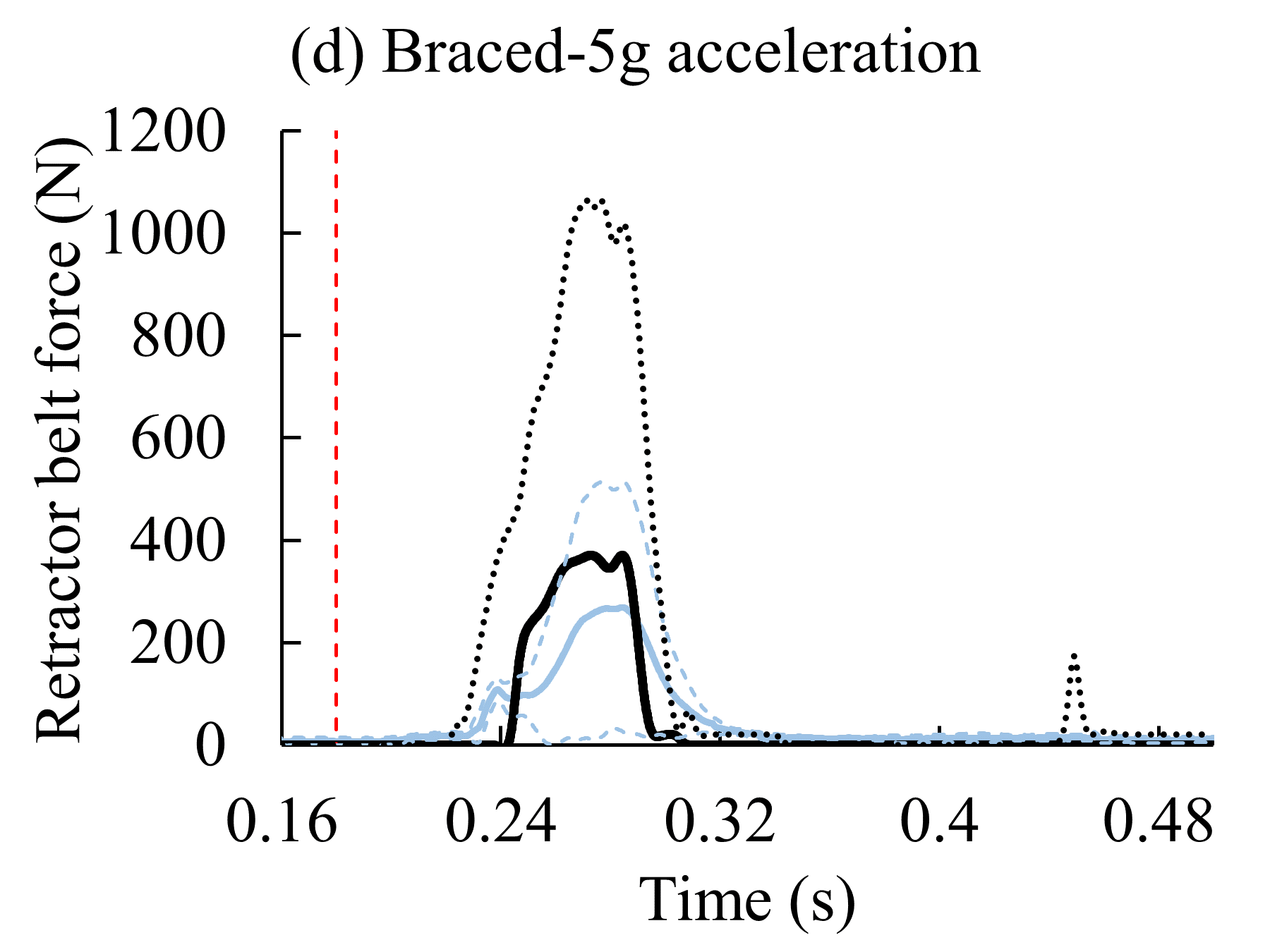 Figure A13. Comparison of retractor belt force, by muscle state and pulse severity, for M50-OS+Active, M50-OS, and volunteer data (Kemper, et al. 2014)Figure A13. Comparison of retractor belt force, by muscle state and pulse severity, for M50-OS+Active, M50-OS, and volunteer data (Kemper, et al. 2014)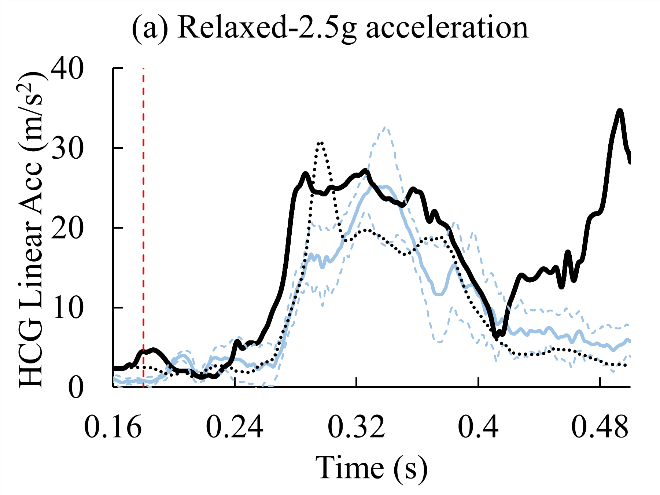 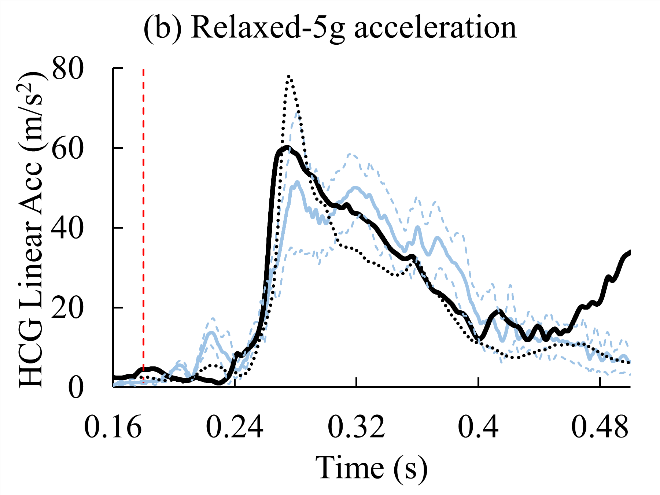 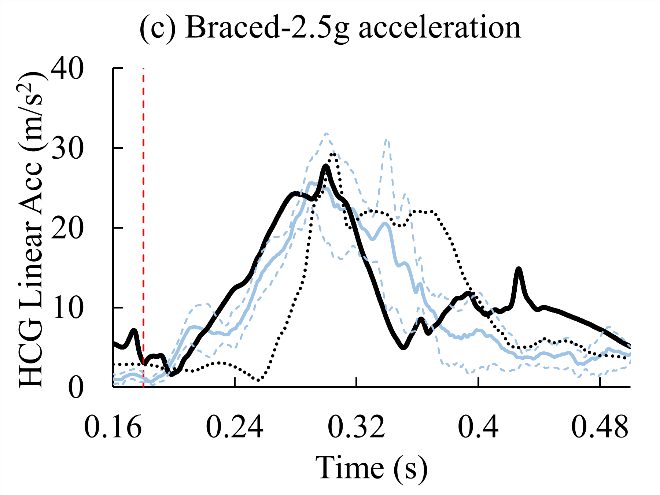 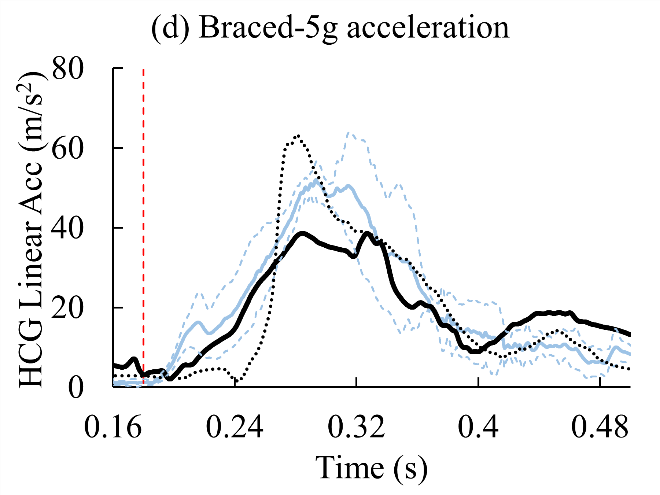 Figure A14. Comparison of head CG linear acceleration, by muscle state and pulse severity, for M50-OS+Active, M50-OS, and volunteer data (Kemper, et al. 2014) Figure A14. Comparison of head CG linear acceleration, by muscle state and pulse severity, for M50-OS+Active, M50-OS, and volunteer data (Kemper, et al. 2014) 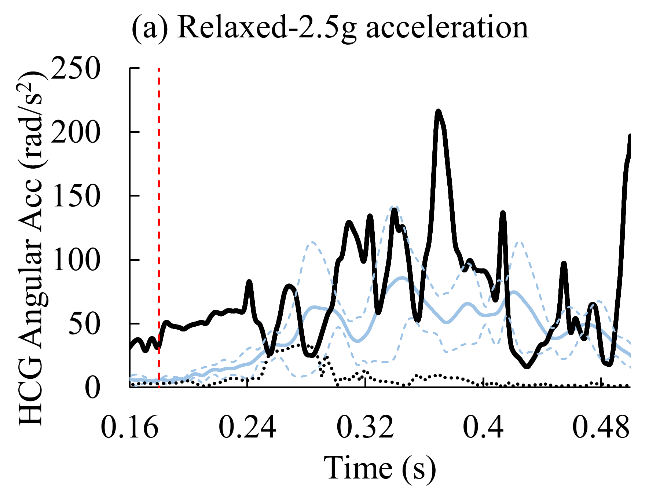 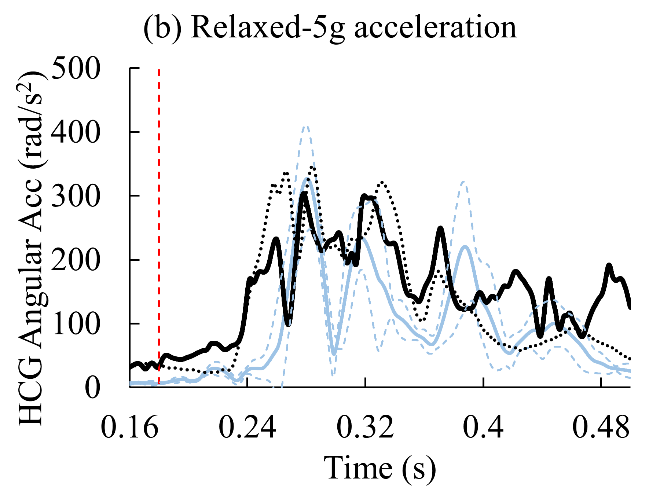 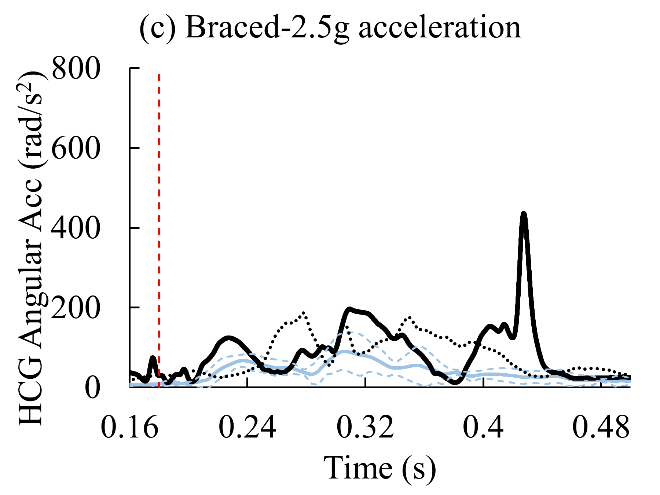 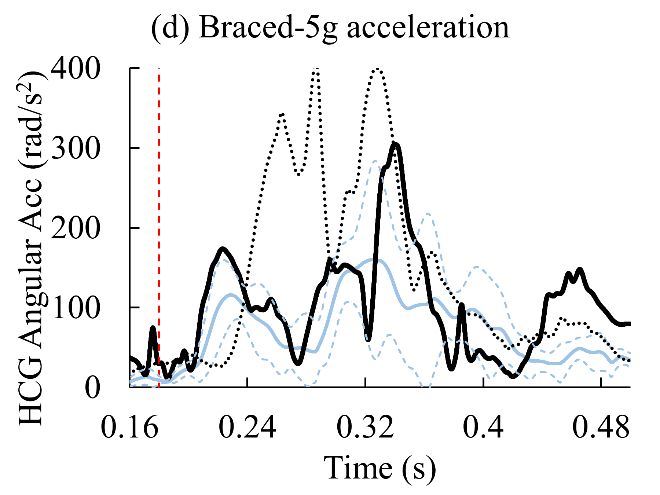 Figure A15. Comparison of head CG angular acceleration, by muscle state and pulse severity, for M50-OS+Active, M50-OS, and volunteer data (Kemper, et al. 2014)Figure A15. Comparison of head CG angular acceleration, by muscle state and pulse severity, for M50-OS+Active, M50-OS, and volunteer data (Kemper, et al. 2014)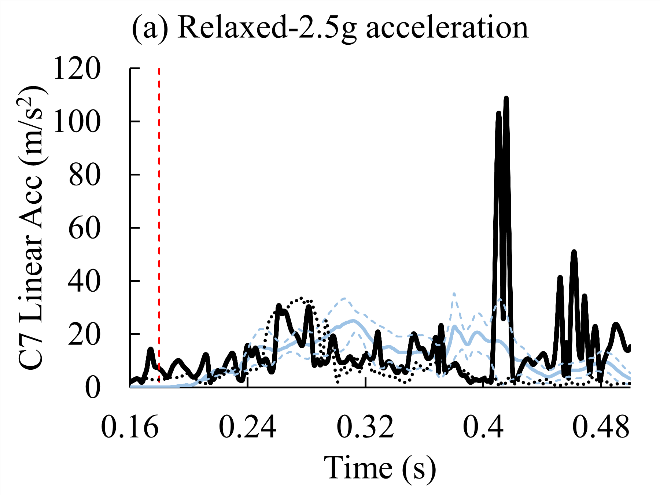 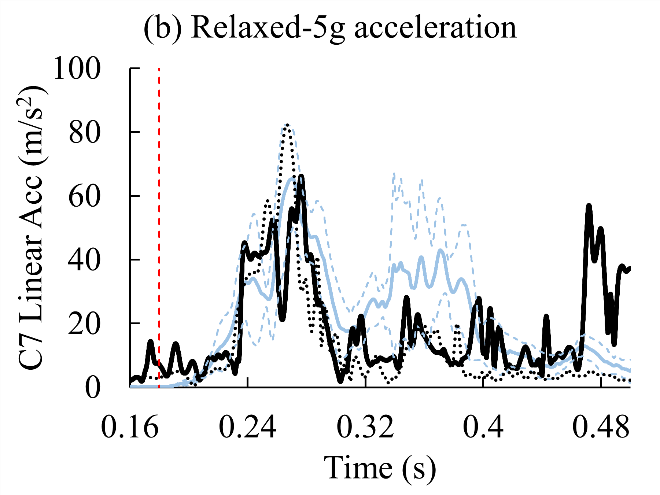 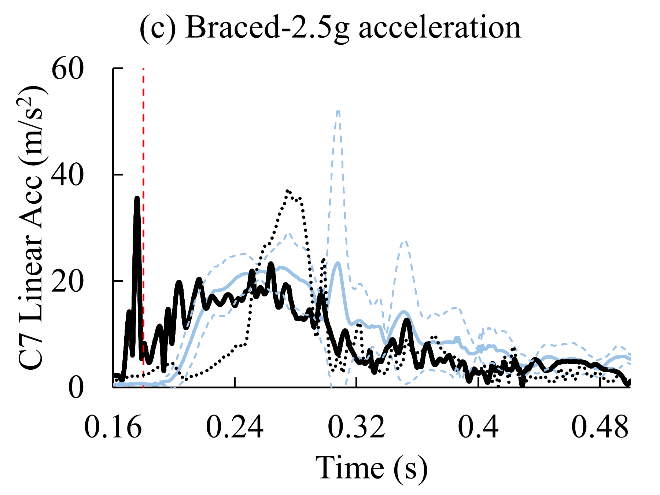 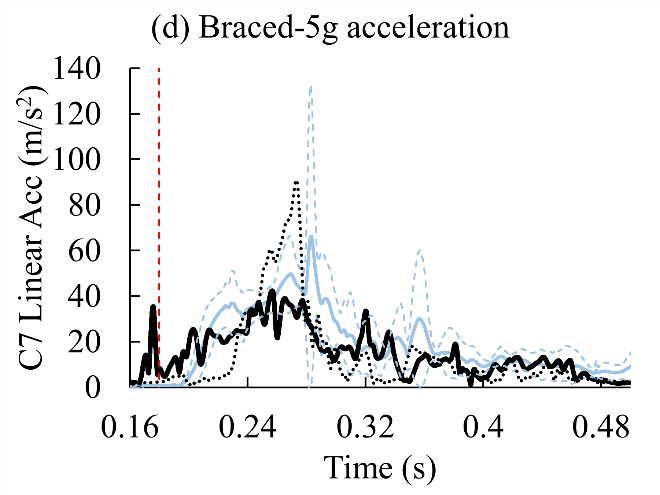 Figure A16. Comparison of C7 linear acceleration, by muscle state and pulse severity, for M50-OS+Active, M50-OS, and volunteer data (Kemper, et al. 2014) Figure A16. Comparison of C7 linear acceleration, by muscle state and pulse severity, for M50-OS+Active, M50-OS, and volunteer data (Kemper, et al. 2014) 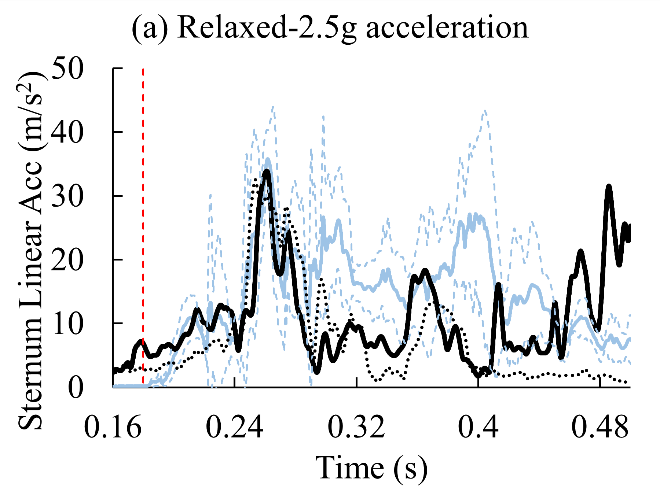 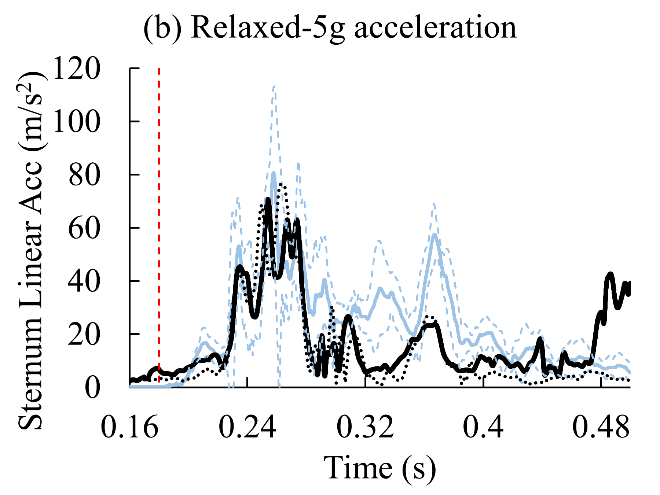 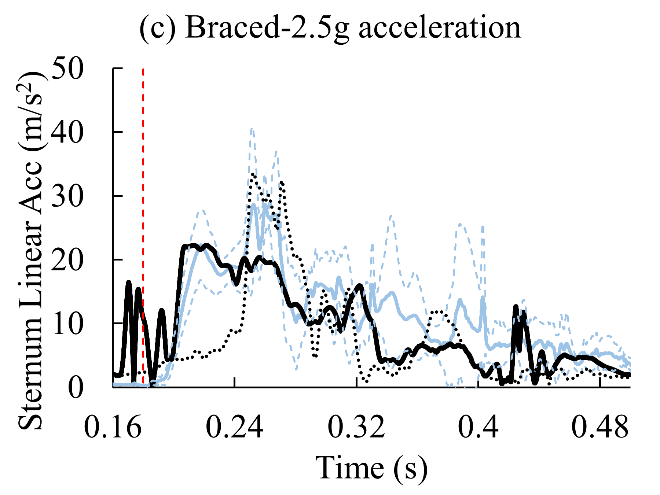 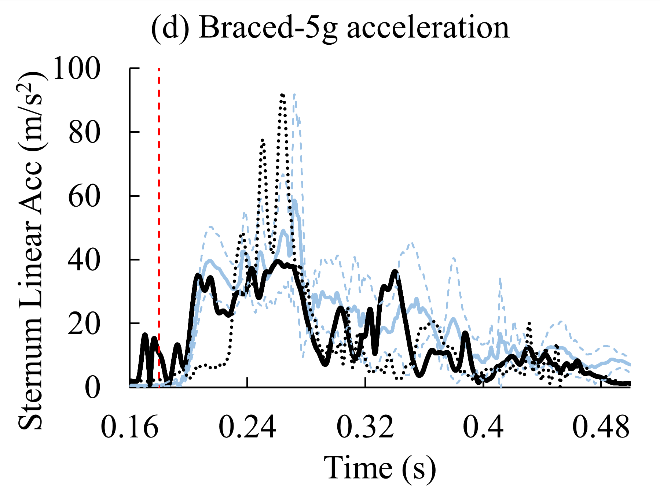 Figure A17. Comparison of sternum linear acceleration, by muscle state and pulse severity, for M50-OS+Active, M50-OS, and volunteer data (Kemper, et al. 2014)Figure A17. Comparison of sternum linear acceleration, by muscle state and pulse severity, for M50-OS+Active, M50-OS, and volunteer data (Kemper, et al. 2014)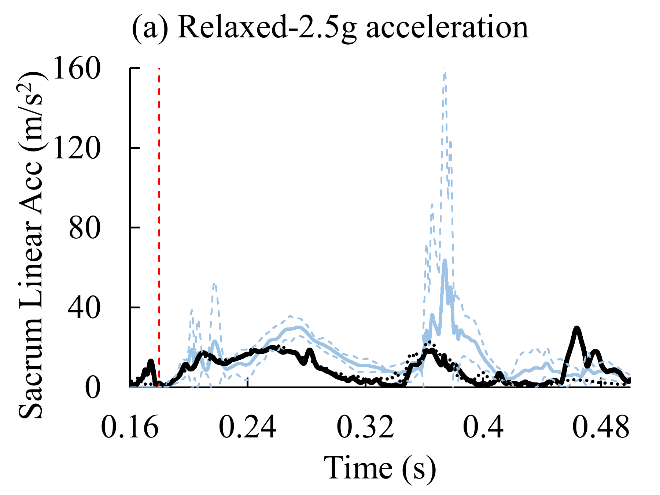 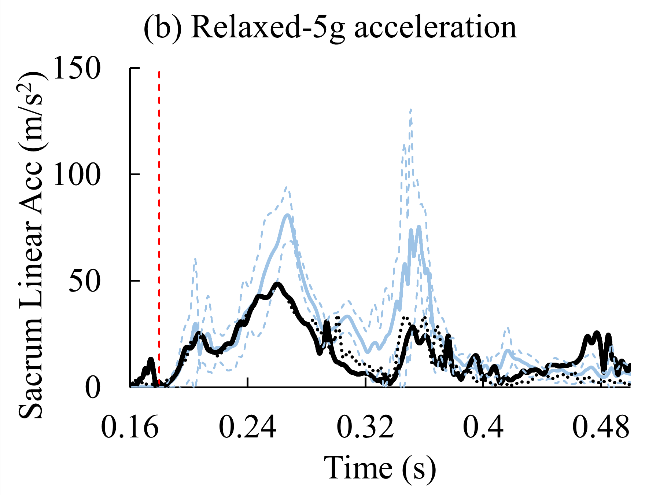 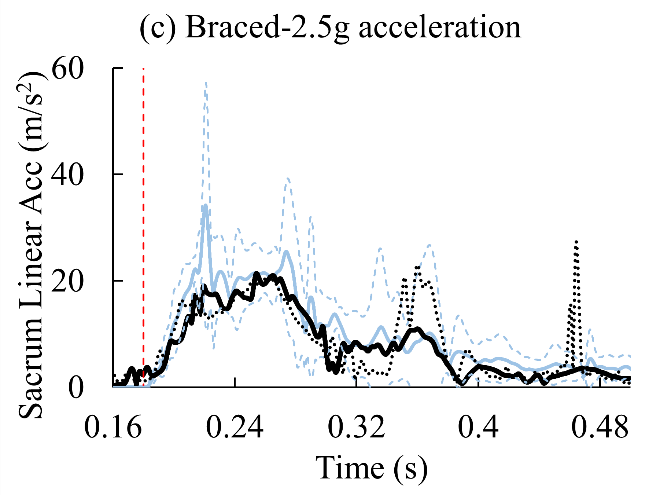 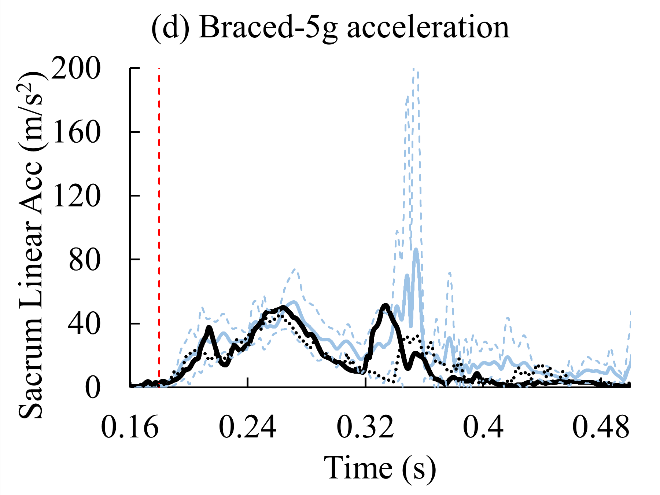 Figure A18. Comparison of sacrum linear acceleration, by muscle state and pulse severity, for M50-OS+Active, M50-OS, and volunteer data (Kemper, et al. 2014) Figure A18. Comparison of sacrum linear acceleration, by muscle state and pulse severity, for M50-OS+Active, M50-OS, and volunteer data (Kemper, et al. 2014) 